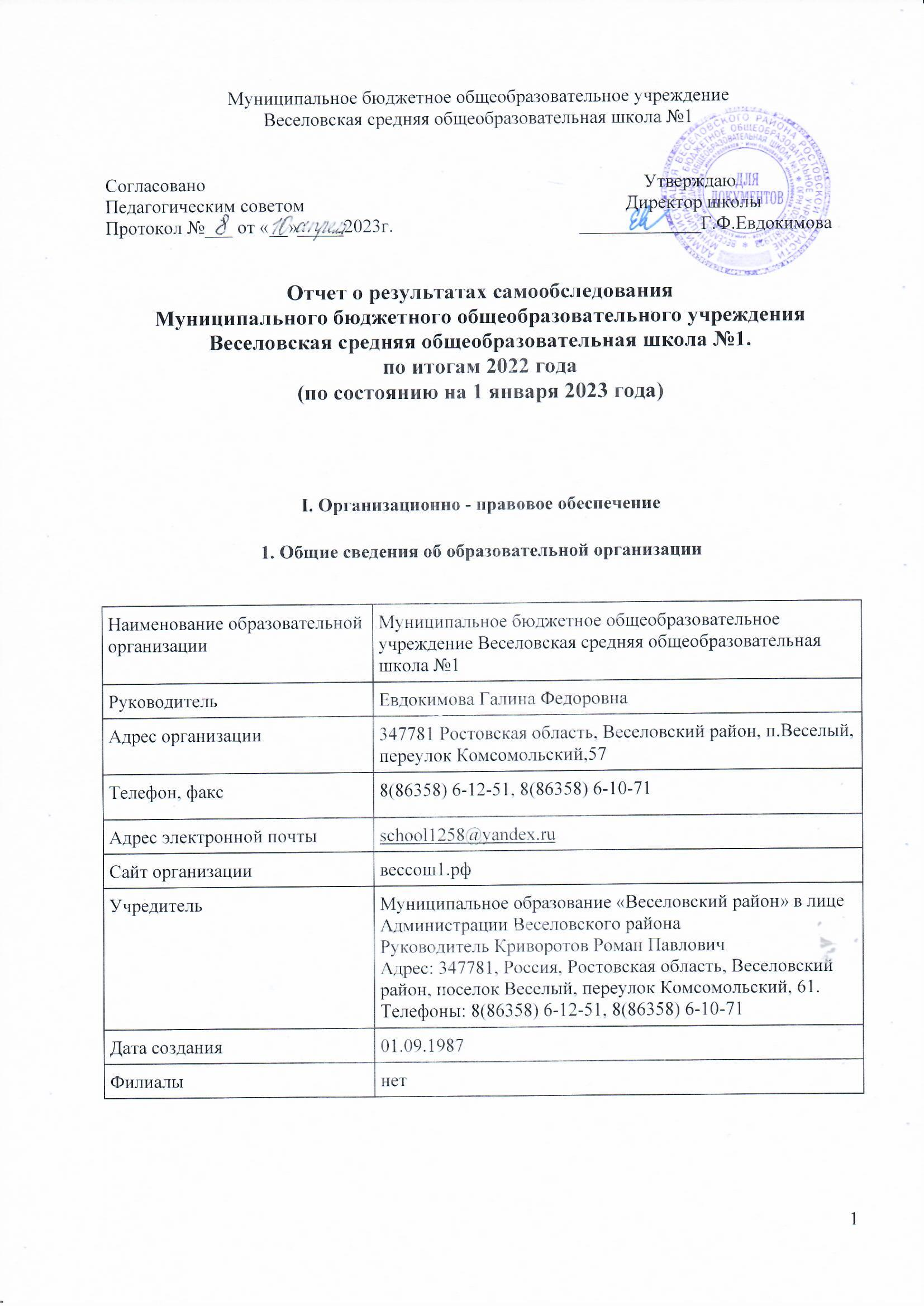 Нормативно-правовое обеспечение образовательной деятельностиПояснительная запискаНастоящий отчёт выполнен в соответствии с Приказом Министерства образования и науки РФ № 462 от 14 июня 2013 г. «Об утверждении порядка самообследования образовательной организации», Приказом Министерства образования и науки РФ от 10.12.2013 №1324 «Об утверждении показателей деятельности образовательной организации, подлежащей самообследованию», а также Приказом Министерства образования и науки РФ от 14.12.2017 № 1218 «О внесении изменений в Порядок проведения самообследования образовательной организации, утвержденный приказом Министерства образования и науки Российской Федерации от 14.06.2013 № 462». В отчёте представлены результаты самообследования, выполненного МБОУ Веселовская СОШ №1 (далее – образовательная организация) по итогам 2022 года. Настоящий отчёт составлен на основе материалов, представленных в установленном порядке коллективом и администрацией образовательной организации, а также на основании официальных данных, отражающих: результаты проведения государственной итоговой аттестации обучающихся в 2022 году; итоги внешнего мониторинга (РДР, ВПР), проводимого в 2022 году; итоги взаимодействия с социальными партнерами школы. II.Аналитическая часть1. Оценка системы управления организацией1.1. Органы управления общеобразовательной организациейУправление общеобразовательной организацией осуществляется на основе сочетания принципов единоначалия и коллегиальности.Единоличным исполнительным органом общеобразовательной организации является его руководитель (директор), который назначается на должность в соответствии с п.2 ч.1 ст.51 Федерального закона от 29.12.2012 г. №273-ФЗ «Об образовании в Российской Федерации» Учредителем общеобразовательной организацией, в соответствии с требованиями трудового законодательства. Права и обязанности директора МБОУ Веселовская СОШ №1 определены его должностной инструкцией, разработанной и утвержденной Учредителем. Директор осуществляет текущее руководство деятельностью общеобразовательной организации.В Учреждении формируются коллегиальные органы управления, к которым относятся общее собрание трудового коллектива, Педагогический совет, Управляющий совет.В целях учета мнения обучающихся, родителей (законных представителей) несовершеннолетних обучающихся и педагогических работников по вопросам управления Учреждением и при принятии Учреждением локальных нормативных актов, затрагивающих их права и законные интересы, по инициативе обучающихся, родителей (законных представителей) несовершеннолетних обучающихся и педагогических работников в Учреждении:- создается совет обучающихся, общешкольный родительский комитет (законных представителей) несовершеннолетних обучающихся,- действует профессиональный союз работников Учреждения.1.2 Система управления общеобразовательной организациейУправление общеобразовательной организацией строится на принципах единоначалия и самоуправления. Административные обязанности распределены согласно Уставу ОО, штатному расписанию, четко распределены функциональные обязанности согласно квалификационным характеристикам.Для осуществления учебно-методической работы в образовательной организации созданы следующие методические объединения учителей-предметников, координацию которых осуществляет Методический совет.Методический совет координирует деятельность общественно-педагогических и научно-исследовательских формирований образовательной организации, методических объединений учителей, творческих групп, творческих педагогов, направленную на развитие научно-методического обеспечения образовательного процесса, инновационной деятельности образовательной организации. Методическое объединение осуществляет руководство учебно-воспитательной, методической, инновационной и внеклассной работой по одному или нескольким учебным предметам. В образовательной организации функционируют: МО учителей иностранного языка МО учителей математики и информатикиМО  учителей русского языка и литературы МО учителей обществоведческих дисциплин МО учителей начальной школы МО учителей  естествоведческих дисциплин МО учителей физической культурыМО учителей технологии, ИЗО, ОБЖМО классных руководителей Служба сопровождения  позволяет: реализовать особый вид помощи ребенку в обеспечении эффективного развития, социализации, сохранения и укрепления здоровья, защиты прав детей и подростков в условиях образовательного процесса; оказывать содействие в разработке и реализации программ развития образовательного учреждения с учетом создания более благоприятных условий для развития и воспитания детей; создавать комплексные профилактические и коррекционные программы, направленные на преодоление психолого-педагогических и медико-социальных проблем обучающихся. Служба сопровождения предназначена для осуществления процесса психологического и социально-педагогического сопровождения обучающихся школы. В службу входят специалисты разного профиля: педагоги-психологи, социальный педагог, учителя-логопеды, медицинский работник (по согласованию с поликлиникой), представители классных руководителей. Деятельность Совета по профилактике правонарушений направлена на: 1. Формирование у обучающихся гражданского правового сознания и законопослушного поведения. 2. Создание условий для результативного социально-педагогического, административного, психолого-педагогического, индивидуального сопровождения детей, находящихся в трудной жизненной ситуации. 3. Оказание действенной помощи и поддержки учащимся школы, совершившим правонарушения, преступления. Возглавляет совет по профилактики  заместитель директора по социально-педагогическим вопросам.Школьная служба медиации является объединением обучающихся и педагогов, действующим в образовательной организации на основе добровольческих усилий обучающихся. Целью службы медиации является: распространение среди учащихся, родителей и педагогов цивилизованных форм разрешения конфликтов; помощь в разрешении конфликтных ситуаций на основе принципов восстановительной медиации; снижение количества административного реагирования на правонарушения. Анализ за прошедший период материалов позволяет сделать объективные выводы о структуре управления школой:- организация управления МБОУ Веселовская СОШ №1, локальные акты, приказы и другая нормативная и организационно-распорядительная документация школы соответствуют требованиям действующего законодательства РФ и Устава ОО и реализуют принцип коллегиальности, зрелость и эффективность органов общественного управления, внешние связи организации, инновационную деятельность,- сформированная структура управления позволяет реализовывать образовательные программы всех заявленных уровней образования. Руководство МБОУ Веселовская СОШ №1 осуществляется в соответствии с законодательством РФ.Анализ организационно — педагогической деятельности администрации показал, что в школе разработаны и утверждены функциональные обязанности работников, издан приказ об их распределении; имеется план работы школы, разработаны циклограммы деятельности,- тематика заседаний коллегиальных органов управления соответствует конкретным задачам, обеспечивающим как выполнение уставных целей и задач, так и развитие организации в инновационном режиме; повестка и решения соответствуют их тематике; принимаемые решения имеют сроки и ответственных; выполнение решений контролируется и обсуждается. Протоколы подписаны председателем, секретарем.1.3. Оценка образовательной деятельностиОбразовательная деятельность в МБОУ Веселовская СОШ №1 организуется в соответствии с Федеральным законом от 29.12.2012 № 273 -ФЗ «Об образовании в Российской Федерации», ФГОС  начального общего, основного общего, среднего общего образования., основными образовательными программами, локальными нормативными актами МБОУ Веселовская СОШ №1.Основные приоритеты деятельности, стратегия и тактика развития образовательной системы МБОУ Веселовская СОШ №1, закрепленная в образовательной программе, определяется в соответствии с основными приоритетами и перспективами модернизации российского образования, программой развития муниципальной системы образования Веселовского района и основывается на целях и задачах, обозначенных в Концепции Федеральных государственных образовательных стандартов:МБОУ Веселовская СОШ №1 полностью обеспечивает выполнение муниципального заказа на оказание качественных образовательных услуг.МБОУ Веселовская СОШ №1 обеспечивает условия для осуществления образовательного процесса в рамках ФГОС начального общего образования в 1-4 классах, основного общего образования в 5-9 классах, среднего общего образования в 10-11 классах.МБОУ Веселовская СОШ №1 обеспечивает устойчивое развитие школьной инфраструктуры, кадровых и материально-технических условий.МБОУ Веселовская СОШ №1 участвует во внедрении и реализации моделей сетевого взаимодействия при организации внеурочной деятельности обучающихся, а также при реализации здоровьесберегающего подхода в своём функционировании.МБОУ Веселовская СОШ №1  постоянно расширяет сферы социальных контактов и укрепляет партнерские взаимоотношения и связи с педагогической общественностью Веселовского района, Ростовской области, представителями  образовательных организаций высшего профессионального образования федерального округа.МБОУ Веселовская СОШ №1 обеспечивает своё эффективное функционирование и развитие, обладает высоким уровнем ответственности за конечные результаты образовательной деятельности, создает современные условия и способствует получению качественного образования каждым обучающимся.В 2022 году педагогический коллектив ставил перед собой следующую: Цель: Обеспечение качественного, бесплатного, доступного общего образования для граждан с учетом их способностей, желаний и возможностей в условиях цифровой образовательной среды. Задачи: 1. Обеспечение реализации прав ребенка на получение общего образования на основании Федерального закона «Об образовании в Российской Федерации». 2. Получение качественного образования всеми обучающимися в соответствии с государственными стандартами. 3. Подготовка обучающихся 9, 11 классов к успешной сдаче государственной итоговой аттестации.4. Работа над системой оценки достижений планируемых результатов обучающихся в контексте ФГОС.5. Профильное обучение на уровне среднего общего образования.6. Продолжение работы по совершенствованию профессиональных компетенций учителей для реализации ФГОС. 7. Обеспечение охраны здоровья, обеспечение санитарно - гигиенического режима.  8. Продолжение работы по выявлению и развитию одаренных детей, стимулирование более активного участия обучающихся в олимпиадах и конкурсах, исследовательских конференциях. 9. Работа со слабоуспевающими и обучающимися «группы риска», направленная на повышение результативности их образовательной деятельности. В целях повышения качества образовательного процесса и образовательных результатов внутренняя оценка качества образования в 2022 году осуществлялась в школе по следующим составляющим системы оценки качества образования: качество условий, обеспечивающих образовательную деятельность качество реализации образовательной деятельности (содержания) качество результатов освоения основной образовательной программы соответствующего уровня общего образования.Образовательная деятельность осуществляется по следующим образовательным программам: уровень начального общего образования1. Общеобразовательные программы.2. Адаптированные общеобразовательные программы для учащихся с ограниченнымивозможностями здоровья.3. Адаптированные общеобразовательные программы обучающихся с умственной отсталостью (интеллектуальными нарушениями).уровень основного общего образования1. Общеобразовательные программы.2. Адаптированные общеобразовательные программы для учащихся с ограниченнымивозможностями здоровья.3. Адаптированные общеобразовательные программы обучающихся с умственной отсталостью (интеллектуальными нарушениями).4. Программы дополнительного образованияуровень среднего общего образования1. Общеобразовательные программы.2. Образовательные программы профильного обучения.3. Программы дополнительного образованияС 01.09.2022 года обучение в 1-8 классах велось по основным образовательным программам разработанным по обновленным ФГОС НОО и ФГОС ООО.В 2022 году использовались следующие формы обучения: очная (основная), индивидуальное обучение на дому. Изучение учебных предметов федерального компонента было организовано с использованием учебников, входящих в федеральный перечень учебников, утвержденный приказом Министерства образования и науки Российской Федерации. С 01.01.2021 образовательная организация функционирует в соответствии с требованиями СП 2.4. 3648-20 «Санитарно-эпидемиологические требования к организации воспитания и обучения, отдыха и оздоровления детей и молодежи», а с 01.03.2021- дополнительно с требованиями СанПиН1.2.3685-21 «Гигиенические нормативы и требования к обеспечению безопасности и  (или) безвредности для человека факторов среды обитания». В связи с новыми санитарными требованиями образовательная организация усилила контроль за уроками физической культуры. Учителя физической культуры организуют процесс физического воспитания и спортивные мероприятия в зависимости от пола, возраста и состояния здоровья. Кроме того, учителя и заместитель директора по ХЧ проверяют состояние спортивного зала и снарядов на соответствие санитарным требованиям и безопасности- по графику, утвержденному на учебный год.Образовательная организация ведет большую работу по формированию здорового образа жизни и реализации технологий сбережения здоровья. Во время занятий учителя проводят с обучающимися физкультминутки, гимнастику для глаз, обеспечивают контроль за осанкой, в том числе во время письма, рисования и использования электронных средств обучения.С 01.09.2022 года введена должность советника директора по воспитанию и взаимодействию с детскими общественными объединениями. Ее занял педагог, имеющий опыт работы с детскими объединениями и общий стаж педагогической работы 10 лет.Советник по воспитанию и взаимодействию с детскими общественными объединениями:участвует в разработке и реализации рабочей программы и календарного плана воспитательной работы в школе;организует участие педагогов, обучающихся и их родителей (законных представителей) в проектировании рабочих программ воспитания;обеспечивает вовлечение обучающихся в творческую деятельность по основным направлениям воспитания;анализирует результаты реализации рабочих программ воспитания;участвует в организации отдыха и занятости обучающихся в каникулярное время;организует педагогическое стимулирование обучающихся к самореализации и социально-педагогической поддержке;участвует в работе методических, педагогических советах, в подготовке и проведении родительских собраний, оздоровительных и воспитательных мероприятий, предусмотренных образовательной программой школы;координирует деятельность различных детских общественных организаций.Отчёт о проделанной работе советника директора по воспитанию и взаимодействию с детскими общественными объединениями за 2022 год.Воспитательная работаС сентября 2021 в МБОУ Веселовская СОШ №1 реализуется рабочая программа воспитания с ежегодной корректировкой календарно-тематического плана воспитательной работы, согласно образовательным событиям и календарю текущего года.  Воспитательный процесс в школе организован на основе принципов взаимодействия педагогического состава, обучающихся и их родителей (законных представителей), социальных партнеров.Цель воспитания  – личностное развитие обучающихся, проявляющееся: 1) в усвоении ими знаний основных норм, которые общество выработало на основе базовых  ценностей (то есть, в усвоении ими социально значимых знаний); 2) в развитии их позитивных отношений к этим общественным ценностям (то есть в развитии их социально значимых отношений); 3) в приобретении ими соответствующего этим ценностям опыта поведения, опыта    применения сформированных знаний и отношений на практике (то есть в приобретении    ими опыта осуществления социально значимых дел). На разных уровнях общего образования выделялись целевые приоритеты, которым в течение года уделяется большое внимание.младший школьный возраст (НОО) — создание благоприятных условий для усвоения обучающимися социально значимых знаний – знаний основных норм и традиций того общества, в котором они живут. (послушность, забота о  близких, трудолюбие, любовь к Родине, охрана природы и животных, правила гигиены, открытость и умение не стесняться, будучи не похожим на других, защита ближних, помогать нуждающимся) подростковый возраст (ООО) — развитие социально значимых отношений обучающихся ценностных отношений: труд, семья, природа, дружба, знания  как интеллектуальный ресурс, богатство культуры (чтение, музыка, театр,  творческое самовыражение), активная жизнь как залог здоровья, равноправие и социальное партнерство, ты - хозяин своей судьбы  юношеский возраст (СОО) — приобретение опыта осуществления социально значимых дел. потребность в жизненном самоопределении, в выборе  дальнейшего жизненного пути, важен реальный практический опыт: производственные практики (труд), дела, направленные на заботу о близких, на пользу поселку и стране, природоохранные дела, опыт разрешения возникающих конфликтных ситуаций, опыт самостоятельного приобретения новых знаний, проведения научных исследований и проектной деятельности,  творческое самовыражение, здоровый образ жизни, забота о малышах и пожилых людях (волонтерство).Практическая реализация цели и задач воспитания осуществляется в рамках направлений воспитательной работы, представленных в соответствующем модуле:  1.  Ключевые общешкольные дела  2.  Классное руководство  3.  Курсы внеурочной деятельности и дополнительного образования  4.  Школьный урок  5.  Самоуправление  6.  Детские общественные объединения  7. Экскурсии, экспедиции, походы  8.  Профориентация  9.  Школа в медиапространстве  10. Школа здоровья и безопасности  11. Организация предметно-эстетической среды  12.  Работа с родителями  Модуль «Ключевые общешкольные дела» Особенности модуля:• календарные  и событийные праздники• инвариантный модуль в программе воспитания• комплекс коллективных творческих дел, интересных и значимых для обучающихся• события, формирующие традиции• высокая вовлеченность школьников и педагоговНа внешкольном уровне:участие во   всероссийских   акциях, посвященных   значимым   отечественным   и международным событиям: «Бессмертный полк», «С любовью к России делами добрыми едины», «Георгиевская ленточка», акция солидарности в борьбе с терроризмом, «Читаем детям о войне»,  и т.д.Этнокультурный образовательный проект «150 культур Дона»;социальные проекты (социальной, экологической, патриотической, трудовой направленности, ориентированные на преобразование и благоустройство школьной и социальной среды; «Я – гражданин России», «Экогид», «Чистый берег» и др.Участие в деятельности Российского движения школьников (РДШ)Участие в деятельности районной организации «Созвездие планет»Участие в проектах региональной организации «Содружество детей и молодежи Дона»Участие в днях единых действий в рамках РДДМПроект «Киноуроки в школах России»На школьном уровне:общешкольные праздники – ежегодно проводимые творческие дела, связанные со значимыми для детей и педагогов знаменательными датами и в которых участвуют все классы школы: День Знаний, туристический слет, День Учителя, Вечер встречи выпускников,   конкурсные программы, приуроченные ко Дню матери, новогодним праздникам, Дню защитника Отечества, Международному женскому дню,  сборы Республики Гуманистов,  к окончанию уровня образования «Последний звонок» для 4, 9, 11 классов, выпускные вечера;школьная акция «Рождественский перезвон», «Подарок солдату»школьный проект «Путь к Победе»школьный проект «Живая классика» и «Живая классика изобразительного искусства»торжественные ритуалы   посвящения, связанные   с   переходом   учащихся   на следующую ступень образования: «Посвящение в первоклассники», «Посвящение в пятиклассники», «Посвящение в граждане РГ»;церемония награждения победителей и призеров школьного этапа олимпиады школьников «Парад наук»Творческий конкурс «Минута Славы»фестиваль школьной лиги КВНВыборы президента ДОО Республика Гуманистов.Еженедельная церемония подъема государственного флага.Проект «Народный кинопоказ»                            Модуль «Классное руководство» Педагогическая задача - реализовать потенциал классного руководителя в формировании социальной компетентности и социальных навыков, развитии духовно-нравственных, гражданско-патриотических качеств личности каждого обучающегося, поддерживать активное участие классных сообществ в жизни школы. Осуществляя в соответствии с планом воспитательной работы школы и планом работы с классом, классный руководитель организует:работу с коллективом класса;индивидуальную работу с учащимися вверенного ему класса;работу с учителями, преподающими в данном классе;работу с родителями учащихся или их законными представителями  В течение года была проведена проверка и корректировка планов ВР классных руководителей, диагностика навыков самоанализа и оценка уровня удовлетворенности совместной деятельностью школы, классного руководителя и родителей, смотр портфолио классов. В сентябре, в связи с Годом педагога и наставника, объявлен школьный конкурс на звание лучшего классного руководителя.  На муниципальном конкурсе «Учитель года» в номинации «Самый классный классный» принимала участие учитель начальных классов и классный руководитель 4б класса Кобыляцкая Т.В., ставшая победителем конкурса. В рамках реализации курса «Разговоры о важном» пройдены  опросы, подготовленные академией Минпросвещения РФ. Модуль «Курсы внеурочной деятельности  и дополнительного образования» Занятость учащихся в дополнительном образовании и внеурочной деятельности на 2022/23 учебный год: 100%Направления работы дополнительного образования- естественнонаучное;-  туристско-краеведческое;- социально-педагогическое;- художественно-эстетическое;  - физкультурно-спортивное. В системе дополнительного образования детей занимаются обучающиеся начального, среднего и старшего школьного возраста. Занятия проводятся по модифицированным программам, как в одновозрастных, так и в разновозрастных группах. При формировании групп учитываются возрастные особенности детей. Интеграция учеников, получающих дополнительное образование, в мероприятия школы и района: Праздник знаний 1 сентябряОрленокСлужу ОтечествуМуниципальный этап Спартакиады школьников20 лет спустяБольшой фестиваль детского творчестваМинута славыПоследний звонокФестиваль «Гвоздики Отечества»День учителяДень ПобедыМодуль «Школьный урок» Воспитательный потенциал урока был и остается неотъемлемой частью воспитательной работы.Учителями организовываются: применение на уроке интерактивных форм работы учащихсяподдержка исследовательской деятельности школьников в рамках реализации ими индивидуальных и групповых исследовательских проектов: в течение года на занятиях по подготовке индивидуального проекта школьники готовят собственные проекты для профильных конференций, включающие изобретения и исследования; привлечение внимания школьников к ценностному аспекту изучаемых на уроках явлений, организация их работы с получаемой на уроке социально значимой информацией. Модуль «Самоуправление»Деятельность ДОО «Республика Гуманистов» на уровне школы и классное ученическое самоуправления в структуре «РГ». В течение года:Состоялись выборы 18 президента РГ, которым стал ученик 11а класса Роман Мельник.Внесены изменения в структуру РГ (организовано новое министерство Экологии)Встреча лидера школьного ученического самоуправления с главой Администрации Веселовского района.10 марта в режиме онлайн состоялась региональная встреча лидеров школьного ученического самоуправления в рамках проекта "Единый день самоуправления".

Конференция познакомила лидеров школьного ученического самоуправления с будущими проектами Министерства образования Ростовской области. Проведенные акции:Посылка солдату Рождественский перезвон»  Блиндажная свеча Бумажный бумЧитаем вместе.Письмо солдатуСимвол годаКниги Донбассу.Блокадный хлеб Модуль «Детские общественные объединения» В школе действуют первичные отделения всероссийских детских организаций:РДШ – 98 обучающихся;РДДМ «Время первых!»– 154 обучающихся;Юнармия – 15;ШСК «Центр» -30;«Орлята России» - 28; Реализованы треки «Орленок-спортсмен», «Орленок-доброволец»Волонтерский отряд «Альтруист» - 15 (2 место в районном конкурсе волонтерских отрядов «Веселовский район – территория добра»), акции «Бумажный бум», поздравительная акция ко дню учителя, акция «Коробка добра» (совместно с ветеринарной лечебницей),  патронатные акции по уборке памятников и мест захоронений.Ведется учет волонтерской активности школьников с помощью книжек волонтеров. Модуль «Экскурсии, экспедиции, походы» Экскурсии, экспедиции, походы помогают школьнику расширить свой кругозор, получить новые знания об окружающей его социальной, культурной, природной среде, научиться уважительно и бережно относиться к ней, приобрести важный опыт социально одобряемого поведения в различных внешкольных ситуациях.  Педагогическая задача - организовывать для школьников экскурсии, экспедиции, походы и реализовать их историко-краеведческий воспитательный потенциал и сформировать у обучающихся социально-активную позицию, ориентируя их на сохранение культурно-исторического прошлого своего Отечества.Эти воспитательные возможности реализуются в рамках следующих видов и форм деятельности:Тематические экспозиции и экскурсии по школьному историко-краеведческому музею. (тема года «45-летие Веселовского района») Туристические слеты («Затерянный мир», «Автостопом по Галактике»)Образовательные экспедиции «Узнаю Веселовский район»Реализация проекта «Пушкинская карта» 199 обучающихся. (посещение кинотеатров, музеев, других учреждений культуры)Походы выходного дня, организуемые классными руководителями и родителями школьников.Регулярные сезонные экскурсии на природу, организуемые в начальных классах их классными руководителями («Природа зимой», «Осенний парк», «Приметы весны» и т.п.).Выездные экскурсии в музеи, театры и кинотеатры  Ростова на Дону, Азова, Таганрога и других городов Ростовской областиЭкскурсии в учреждения высшего и среднего профессионального образования.Виртуальные экскурсии в музеи мира и России. Для реализации модуля «Экскурсии, экспедиции, походы» реализуется  общешкольный проект «Экскурсионное бюро «Карта Родины»: единая программа экскурсионной работы, связанная с  обязательным посещением определённых мест «Карты Родины» и  включающий в себя следующие направления: «Культурно-эстетическое наследие», «Летопись родного края», «Военная история Веселовского района и Ростовской области», «Знаменитые земляки»,  «Родословие», «Школьный музей», «Природное наследие», «Мир профессий и ремёсел», «Спортивно-развлекательные экскурсии».Пространство школьного музея истории используется для:  •   Уроки мужества и тематических уроков истории  •   Классные часы   •   Мероприятия к  памятным датам  •   Подготовка к районным квизам и викторинам,  •   Составление игровых квизов  •   Съемки для конкурса школьных музеев.Модуль «Профориентация» Выбор профессии, профессиональное самоопределение – это ответственный этап в жизни каждого молодого человека, связанный с его развитием и становлением как личности. Образовательная организация выступает одним из важных звеньев системы образования, которая должна оказывать учащимся помощь в их профессиональном самоопределении, в выборе будущей профессии с учетом индивидуальных особенностей, склонностей, способностей, в адаптации к новым экономическим отношениям, создавать образовательные предпосылки для развития их интеллектуального и личностного потенциала, повышать уровень информированности о различных аспектах современных профессий, а также их востребованности на рынке труда. Мониторинг системы самоопределения профессиональной ориентации обучающихся образовательной организации является составной частью системы оценки качества образования (МСОКО).Организационная работа в общеобразовательной организации включает в себя:анализ результатов профориентационной работы за прошедший год;общешкольный план профориентационной работы на текущий учебный год;документацией и методическими материалами по участию обучающихся в профориентационных проектах «Билет в   будущее», «ПроеКТОриЯ»);в ОО назначены педагоги-кураторы данных проектов. Работа с педагогическими кадрами:до педагогов-кураторов, классных руководителей, педагогов-психологоа доводится информация   по планированию профориентационной работы с учащимися различных возрастных групп на учебный год;вопросы профориентационной работы рассматриваются на заседаниях ШМО, педсоветах школы и совещаниях, в ходе которых заслушиваются отчеты педагогов-кураторов, классных руководителей, педагогов-психологов о проделанной работе по профориентации .Работа с родителями:проводятся индивидуальные консультации с родителями по вопросу выбора профессий обучающимися;родители обучающихся принимают участие в различных формах профориентационной работы:Работа с обучающимися:    индивидуальные и групповые консультации обучающихся, тестирование, анкетирование с целью выявления профессиональной направленности или проблем учащихся по профориентации;   классные часы с освещением вопросов ранней профориентации;   участие в конкурсных мероприятиях по профориентации;   участие в профориентационных мероприятиях:«Билет в будущее» - 200 человек (48%   6-11 классы). Обучающиеся 9-х  классов приняли участие в  фестивале профессий «Билет в будущее – Топ Регион» -целью фестиваля является создание условий для выбора образовательной траектории учащихся школ через профессиональную ориентацию. «Шоу профессий» - 413 человек (100%   5-11 классы);«Дни открытых дверей» и профориентационные экскурсии – 193 человека (46,6%);Региональные мероприятия по развитию профессиональной ориентации обучающихся и содействия трудоустройству выпускников – 341 человек (100%);Областной Урок занятости обучающихся – 103 человека (30%);Встречи обучающихся с представителями различных профессий – (100%).В акции Всероссийский космический диктант приняло участие 35 учеников 8-11 классов.В школьном, муниципальном, региональном конкурсе плакатов «Я в рабочие пойду»Обучающиеся с 1-11 класс  принимали активное участие:во  Всероссийской благотворительной акции «Единый урок безопасного интернета» -актуальность данных мероприятия обусловлена необходимостью повышения уровня медиаграмотности и информационной безопасности несовершеннолетних, защиты детей от информации, причиняющей вред их здоровью и развитию, а также от противоправных посягательств на них в информационно-телекоммуникационной сети Интернет.  во всероссийском образовательном проекте «Урок Цифры» по темам:«Цифровое искусство: музыка и ИТ» - 133 ученика.«Квантовый мир: как устроен квантовый компьютер»«Разработка игр» и.т.дв образовательном проекте «Лифт в будущее», цель которого – поддержать молодежь в возрасте 14 -18 лет в профессиональной ориентации, дать понимание карьерных треков в различных отраслях экономики и развить профориентационную среду с вовлечением региональных лидеров образования и индустриальных партнеров(онлайн-конференции: ООО «ПК «НЭВЗ») в Едином  областном Дне профориентации молодежи РО «Сделай свой выбор» - 467 человек (73%); Онлайн – экскурсии на предприятия РО: Как собирают «сердце» электровоза (АО «Желдорреммаш»), Онлайн урок «НЭВЗ: город профессий» (ООО «ПК «НЭВЗ», ПАО «РОСТВЕРТОЛ») в открытых онлайн уроках, реализуемых с учетом опыта цикла открытых уроков «ПроеКТОриЯ», направленных на раннюю профориентацию.185 человек приняли участие в мероприятиях «Агрегатор профориентационных возможностей «ProfStories», целью  которых является совершенствование системы организации профориентационной работы с молодежной командой «ProfStories» при поддержке экспертов и работодателей. приняли участие в  проектно-образовательном интенсиве «Ярмарка вакансий» в Таганрогском институте имени А.П. ЧеховаВ онлайн-уроках «УрокиБезОпасности»Дне творчества.                           Модуль «Школьные медиа» Цель    школьных  –  развитие  коммуникативной  культуры  обучающихся,  формирование  навыков  общения  и  сотрудничества,  поддержка  творческой  самореализации обучающихся.     Воспитательный      потенциал    школьных      медиа   реализуется    в   рамках  следующих видов и форм деятельности:    • школьная  газета  «Отражение»      на    страницах     которой       размещаются      материалы  о наиболее  интересных  моментах  жизни  школы,  популяризация  общешкольных   ключевых      дел,   кружков,     секций,    деятельности     органов    ученического  самоуправления, обсуждение значимых учебных, социальных, нравственных проблем;   • школьный медиацентр  «Министерство СМИ»,  созданный     из  заинтересованных      добровольцев     группа   информационно- технической      поддержки       школьных      мероприятий,       осуществляющая  видеосъемку     и   мультимедийное      сопровождение     школьных     праздников,  фестивалей, конкурсов, вечеров; Интернет-сайт и социальные сети (ВКонтакте) - освещение деятельности обучающихся и школы, участие   в   проектах   и   конкурсах   через   социальные   сети  способствует   проявлению   интереса   к   деятельности   учреждения,   поиску  информации  о мероприятиях, возможности  узнавать  что-то новое, получить  оперативную помощь, информационного продвижения ценностей школы и организации виртуальной диалоговой площадки, на которой детьми, учителями и родителями могли бы открыто обсуждаться значимые для всех  вопросы.Фото и видеоматериалы, создаваемые в рамках различных конкурсов и проектов.Модуль «Организация предметно-эстетической среды» Педагогическая задача - развивать предметно-эстетическую среду школы и реализовать ее воспитательные возможности.Модуль «Работа с родителями» Работа с родителями или законными представителями школьников осуществляется в рамках следующих видов и форм деятельности:На школьном  уровне:Управляющий Совет школы, участвующий в управлении образовательной организацией и решении вопросов воспитания и социализации их детей;Общешкольные родительские собрания, происходящие в режиме обсуждения наиболее острых проблем обучения и воспитания школьников;Информирование и осуществление обратной связи через работу общешкольных медиа (сайт, Вконтакте) (ознакомление родителей с важной информацией, школьными новостями, успехами обучающихся, родительские чаты)Проведение Дня открытых дверей для будущих первоклассников с целью знакомства с условиями обучения в школе.Участие в Дне самоуправления.На уровне класса:классный родительский комитет, участвующий в решении вопросов воспитания и социализации детей их класса;классные родительские собрания, происходящие в режиме обсуждения наиболее острых проблем обучения и воспитания, обучающихся класса;социальные сети и чаты, в которых обсуждаются интересующие родителей вопросы, а также осуществляются виртуальные консультации психологов и педагогов.Праздники и поездки, в которых учащиеся и их родители, организуют совместный активный содержательный досуг. На индивидуальном уровне:работа социально-психологической службы по запросу родителей для решения острых конфликтных ситуаций;участие	родителей	в	педагогических	консилиумах,	собираемых	в	случае возникновения острых проблем, связанных с обучением и воспитанием конкретного ребенка;помощь	со	стороны	родителей	в	подготовке	и проведении общешкольных мероприятий воспитательной направленности;индивидуальное консультирование с целью координации воспитательных усилий педагогов и родителей.Информирование        родителей (законных     представителей) учащихся посредством электронного дневника, посещение семьи учащегося.3. Оценка содержания и качества образованияСтатистика показателей за 2020-2022 годыОрганизация учебного процессаУчебный год начинается 1 сентября 2022 года. в 1-4, 5-9 классах учебный год делится на 4 четверти, в 10-11 классах – на 2 полугодияРежим работы образовательной организацииНачало учебных занятий – 8.30Занятия внеурочной деятельности проводятся после обязательных уроков через 30 минутРежим работы ГПД: понедельник-пятница с 13.00 до 18.00Результаты освоения обучающимися программ начального общего образования по показателю «успеваемость» в 2022 годуВ начальных классах на начало 2022-2023 учебного года обучалось 313 школьников, на конец 2022 года – 305.  Обучение велось по УМК «Школа России»-1-4 классы, в режиме одной смены; в 1-4-х классах – пятидневная учебная неделя с максимальной учебной нагрузкой 21 час-1 классы, 23 часа-2-4 классы. В 2020-2021 учебном году функционировало 14 классов – комплектов. Если сравнивать результаты освоения обучающимися программ начального общего образования по показателю  «успеваемость» в 2022 году с результатами освоения обучающимися начального общего образования по показателю  «успеваемость» в 2021 году, то можно отметить, что процент обучающихся, окончивших  на «4» и «5» снизился  на 2,6% (52,4%- 2021 год), процент обучающихся , окончивших  на «5», вырос на 6,1% (12,7% - 2021 год).Таблица сравнения качества знаний обучающихся Результаты освоения обучающимися программ основного общего образования по показателю «успеваемость» в 2022 годуЕсли сравнивать результаты освоения обучающимися программ основного общего образования по показателю  «успеваемость» в 2022 году с результатами освоения обучающимися основного общего образования по показателю  «успеваемость» в 2021 году, то можно отметить, что процент обучающихся, окончивших  на «4» и «5» повысился  на 1,5 % (38%- 2021 год), процент обучающихся , окончивших  на «5», снизился на 1% (8% - 2021 год)Качество знаний по параллелям в сравнении Результаты освоения обучающимися программ среднего общего образования по показателю «успеваемость» в 2022 годуРезультаты освоения учащимися программ среднего общего образования по показателю «успеваемость» в 2022 году снизились на 7% (в 2021 году обучающихся, которые закончили год на «4» и «5» было 52%).Мониторинг качества знаний по профильным предметам:10 и 11 классы ИУПАнализ результатов ВПРОбучающиеся 5-х классов писали в штатном режиме Всероссийские проверочные
работы (по материалам 4 класса) по следующим учебным предметам: математика, русский язык, окружающий мир.5 классы6 классыОбучающиеся 6-х классов писали в штатном режиме Всероссийские проверочные
работы (по материалам 5 класса) по следующим учебным предметам: математика, история, биология, русский язык.7 классыОбучающиеся 7-х классов писали в штатном режиме Всероссийские проверочные
работы (по материалам 6 класса) по следующим учебным предметам: математика, история, биология, русский язык, география, обществознание.8 классы9 классыОрганизация и проведение государственной итоговой аттестации выпускников 9 классов в 2022 годуРусский язык.Количество выпускников, сдававших русский язык в форме ОГЭ, ГВЭ -2022                 В экзамене по русскому языку в форме ОГЭ участвовали 59 выпускников. Качество знаний по русскому языку составило 54 %, что ниже уровня 2021 года (56,9%)По итогам экзамена отрицательную отметку по предмету получили 2 человека.Подтвердили результаты экзамена по русскому языку в 2022 году в соответствии с четвертными оценками 35 выпускников (59%), повысили 19 человек (32%), понизили 5человека (8,4%). МатематикаВ экзамене по математике приняли участие в форме ОГЭ 59 выпускников.Уровень обученности по математике в 2022 году по итогам ГИА-9 составил -96,6%, что на 39,6% больше результатов 2021года. (57 %). Качество знаний – 17 % (2021 – 23,7%), что значительно ниже показателя прошлого года. Количество выпускников, сдававших математику в форме ОГЭ-2022По итогам экзамена 9 человека получили отрицательную отметку (23,7 %). Качество знаний составило 0 %. Среднее значение отметки – 2,86.Подтвердили результаты экзамена по математике в 2022 году в соответствии с четвертными оценками 34 выпускника (57,6%), повысили 0 человек (0 %), понизили 25 человек (42%). Предметы по выборуБиологияВ экзамене по биологии приняли участие в форме ОГЭ 15 выпускников. Уровень обученности по биологии в 2022 году по итогам ГИА-9 с учетом пересдачи (1 выпускник) в резервные сроки составил -100%. Качество знаний – 66,6 %. (по району-36,6%). Подтвердили результаты экзамена по биологии в 2022 году в соответствии с четвертными оценками 13 выпускников (86,6%), повысили 1 человек (6,7 %), понизил -1 человек (6,7%). Итоги по биологии в форме ОГЭ – 2022 (основной этап и резервные сроки)ИсторияВ экзамене по истории в форме ОГЭ принял участие 1 выпускник. Уровень обученности по истории в 2022 году с учетом пересдачи (1 выпускник) составил -100%. Качество знаний – 0 %. (по району-28,5%).  Выпускник, сдававший экзамен по истории в 2022 году не подтвердил четвертные оценки, разница между годовой оценкой и результатом на ОГЭ составила 2 балла. Итог по истории в форме ОГЭ – 2022 (основной этап и резервные сроки)ФизикаВ экзамене по физике в форме ОГЭ принял участие 1выпускник. Уровень обученности по физике в 2022 году составил -100%. Качество знаний – 0 %, (по району-16,7%). Выпускник, сдававший экзамен по физике в 2022 году не подтвердил четвертные оценки, разница между годовой оценкой и результатом на ОГЭ составила 2 балла.Итог по физике в форме ОГЭ – 2022 (основной этап и резервные сроки)ИнформатикаВ экзамене по информатике приняли участие  в форме  ОГЭ  8  выпускников. Уровень обученности по предмету по  итогам ГИА-9 составил -100%. Качество знаний – 50%. (по району-53,6%). Подтвердили результаты экзамена по информатике в 2022 году в соответствии с четвертными оценками 2 выпускника (25%), повысили 0 человек (0 %), понизили 6 человека (75%). Итоги по информатике  в форме ОГЭ – 2022 (основной этап и резервные  сроки)ОбществознаниеВ экзамене по обществознанию приняли участие в форме ОГЭ - 46 выпускников. Уровень обученности по обществознанию в 2022 году по итогам ГИА-9 с учетом пересдачи (8 выпускников) в резервные сроки составил -95,6%. Качество знаний – 21,6 %, (по району-17,4%). Подтвердили результаты экзамена по обществознанию в 2022 году в соответствии с четвертными оценками 20 выпускников (43,5%), повысили 1 человек (2,2 %), понизил 25 человек (54,3%). Итоги по обществознанию в форме ОГЭ – 2022 (основной этап и резервные сроки)ГеографияВ экзамене по географии приняли участие в форме ОГЭ - 40 выпускников. Уровень обученности по итогам ГИА-9 с учетом пересдачи (2 выпускника) в резервные сроки составил -94,2%. Качество знаний – 35 % (по району-27,8%). Подтвердили результаты экзамена по географии в 2022 году в соответствии с четвертными оценками 28 выпускников (70%), понизили 11 человек (27,5 %), повысил 1 человек (2,5%). Итоги по географии в форме ОГЭ – 2022 (основной этап и резервные сроки)ХимияВ экзамене по химии приняли участие в форме ОГЭ -7 выпускников. Уровень обученности по итогам ГИА-9 составил -100%. Качество знаний – 28,57 % (по району-50%). Подтвердили результаты экзамена по химии в 2022 году в соответствии с четвертными оценками 1 выпускник (14,3%), повысили 0 человек (0 %), понизил 6 человек (85,7%). 2 выпускника понизили годовой результат на 2 балла на ОГЭ.Итоги по химии в форме ОГЭ – 2022 (основной этап и резервные сроки)Мониторинг качества знаний по предметам по классамСреднее общее образованиеВ соответствии с Порядком проведения    государственной итоговой  аттестации выпускников  11 классов общеобразовательных учреждений РФ, приказами Министерством образования и науки РФ, приказом Федеральной службы по надзору в сфере образования и науки (Рособрнадзор) , приказами  Отдела образования Администрации Веселовского района  и МБОУ Веселовская СОШ №1 регламентирующими организацию и проведение государственной  итоговой аттестации выпускников 11-х классов в 2021-2022 учебном году, в МБОУ Веселовская СОШ № 1 была осуществлена аттестация выпускников в установленные сроки организованно и четко.  Выпускники 11-х классов на государственной итоговой аттестации сдавали обязательные предметы и предметы по выбору в форме ЕГЭВ РИС было зарегистрировано 36 выпускников 2021-2022 учебного года освоивших образовательные программы среднего общего образования. Средние тестовые баллы ЕГЭ выпускников 11-х классовРусский язык.В ЕГЭ по русскому языку в 2022 году участвовало 36 человекИз 36 выпускников текущего года, сдававших русский язык в форме ЕГЭ в 2022 году, минимальное количество баллов (24)  и выше набрали 100 % выпускников, что соответствует показателю 2021 года, но при этом на 7 баллом меньше результатов прошлого года. В текущем году уменьшилось количество выпускников, набравших от 80 до 100 баллов на 9 человек и уменьшилось количество выпускников, набравших от 60-80 баллов.Самый высокий балл по русскому языку набрали:96 баллов – Козурман А.;80 балл -    Лукашов С.;           78 балла – Романский А, Шуршевой И.Математика (профильный уровень) – 2022.Участниками ЕГЭ по математике стали 8 человека, Средний балл составил 66, что на 6 баллов выше уровня прошлого года (60). Наивысший балл по математике профильного уровня:  88 баллов –Романский А.,   82 балла –Лукашов С 76 баллов-Козурман А 74 балла-Жаданов АРезультаты ЕГЭ по математике (профильный уровень) 2022Алгебра и начала анализа (базовый уровень)Качество знаний-67,9%.Химия- 2022В едином государственном экзамене по химии приняли участие 3 выпускника текущего года, что на 3 выпускника меньше, чем в 2021 году.  Средний балл составил 54, что на 4 балла выше результата 2021 года. (Результат по району-54балла)Результаты ЕГЭ по химии в 2022 годуОбществознание – 2022 В едином государственном экзамене по обществознанию приняли участие 8 выпускников текущего года, что на 15 человек меньше, чем в 2021 году. Количество выпускников, не набравших минимального количества баллов (42) по данному предмету - 2 человека (25 %), меньше в сравнении с прощлым учебным годом (4чел). Уменьшился средний балл по предмету с 55 до 51 балла. (Результат по району – 55 баллов).Результаты ЕГЭ по обществознанию в 2022 годИнформатика- 2022В едином государственном экзамене по информатике (КЕГЭ) приняли участие 7 человек, что на 2 выпускника больше  2021 года. Набрали минимальное количество баллов (40) 6 выпускников, что составило 85,7 %.  Средний балл 60 балла, что на 13 баллов ниже, чем в 2021 году (73 балла). (Результат по району – 63 балла)Самый высокий балл по предмету – 95 баллов получил Козурман А. Результаты ЕГЭ по информатике в 2022 годФизика – 2022В 2022 году предмет физика в форме ЕГЭ сдавали 5 выпускников. Не набрал минимального количества баллов (36) по данному предмету 1 человек (20 %). Средний балл по предмету составил 47,8, что на 0,2 балл ниже показателя прошлого года (2021 год -48) (результат по району – 46 баллов)Самый высокий средний балл -80 баллов набрал Лукашов С.Результаты ЕГЭ по физике в 2022 годИстория – 2022Уменьшилось количество участников единого государственного экзамена по истории с 17 человек (2021 г) до 3 (2022). Не набрал минимального количества баллов по данному предмету (32) 1 выпускник текущего года. Средний балл по предмету составил 32 балла, что на 17 баллов ниже, чем в 2021 году (49). Результат по району – 51 балл.Результаты ЕГЭ по истории в 2022 годБиология-2022В едином государственном экзамене по биологии приняли участие 4 выпускника, что составляет 11 % от общего количества выпускников. Общее количество участников продолжает уменьшаться с 10 (2020 год) до 4 (2022).  Не набрал минимального количества баллов (36) по данному предмету из выпускников текущего года 1 человек (25 %). Средний балл -49, что на 12 баллов меньше прошлого года. Результат по району -45 баллов.Результаты ЕГЭ по биологии в 2022 годЛитература – 2022В ЕГЭ по литературе приняли участие 2 выпускника текущего года. Набрали минимальное количество баллов (32) 100 % выпускников. Средний балл– 56, что на 8.6 балла ниже результата 2021года. Результат по району-45баллов.Результаты ЕГЭ по литературе в 2022 годГеография-2022В едином государственном экзамене по географии в 2022 году принял участие 1 выпускник (2021год-3 выпускника). Выпускница набрала минимальное количество баллов (37баллов, что на 24 балла меньше прощлого учебного года (61балл). По району – 39 баллов.Результаты ЕГЭ по географии в 2022 годуРезультаты сдачи ЕГЭ в 2022 годуАттестат особого образца получилиВостребовательность выпускниковТрудоустройство выпускников 2022 года3.5 Результаты участия обучающихся в олимпиадах и конкурсах1.В соответствии с Порядком проведения всероссийской олимпиады школьников, утвержденным Министерством образования и науки Российской Федерации от 18.11.2013г. № 1252 «Об утверждении Порядка проведения всероссийской олимпиады школьников»,   Приказом Министерства общего и профессионального образования Ростовской области от 17.10.2022 года № 1028 «О проведении муниципального этапа Всероссийской олимпиады школьников по общеобразовательным предметам в 2022-2023учебном году», с Положением о проведении всероссийской олимпиады школьников на территории Веселовского района», были проведены школьный, районный и региональный этапы олимпиады2. В школьном этапе Всероссийской олимпиады школьников в 2022 году приняли участие 305 обучающихся по всем предметам, 193 стали призера и победителя школьного этапа. 136 обучающихся 7-11 классов заявлены на районный этап ВсОШ  (в 2020-2021 уч. году –  107 участников). 3. 202 обучающихся  4-11 классов участвовали в школьном этапе олимпиады на технологической платформе образовательного центра «Сириус». Из них 23 стали призерами и 1 победителем.4. В 2022 году была организована работа с обучающимися по подготовке к олимпиадам через индивидуальные консультации, в том числе дистанционные, внеурочную деятельность, что позволило сформировать индивидуальные маршруты развития талантливых детей. Достижения и стабильные результаты показывают ученики по английскому языку (учитель Донскова Е.В.),по литературе (учителя Шендрикова Е.А., Екименко Е.В.) по ОБЖ (учитель Киричесвская М.Ю.), по биологии (учитель Абрамова Е.В.), по технологии (учитель Миронюк И.И.), по физической культуре (учитель Шендриков Ю.И.).5.20 обучающихся 7-11 классов стали призерами и 8 - победителями  муниципального этапа ВсОШ (в 2021-2022 уч. году –  16 победителей и призеров).6.В 2022 году 17 обучающихся стали призерами и победителями региональных предметных олимпиад/конкурсов, индивидуальных и командных. 7. В 2022 уч. году 128 обучающихся участвовали в межрегиональных/всероссийских предметных олимпиадах, в том числе дистанционных. Из них 34 стали призерами и победителями. Результаты всероссийской олимпиады школьниковСравнительный анализ результатов Всероссийской олимпиады школьников Научно-практические конференции Ежегодно в образовательной организации обучающиеся 1-11 классов принимают участие в школьной Малой академии наук юных исследователей. В 2022 году к Малой академии было подготовлено 43 исследовательских проекта.Анализ деятельности школьной Малой Академии юных исследователей показывает рост участников конференции за счет обучающихся начальной школы. Низкую активность проявляют обучающиеся основной и средней школ.2. В 2022 году 9 обучающихся 7-9 классов участвовали в муниципальном этапе XIX Малой академии наук юных исследователей Веселовского района.Анализ участия образовательной организации в муниципальном этапе Малой академии юных исследователей показывает увеличение количества участников, победителей и призеров.Ежегодно обучающиеся школы принимают участие во Всероссийском конкурсе исследовательских и краеведческих работ учащихся «Отечество».Результаты участия МБОУ Веселовская СОШ №1 в конкурсах и олимпиадах.  Психолого-педагогическое сопровождение образовательного процесса      В образовательной организации организовано психолого-педагогическое сопровождение реализации основной образовательной программы, которое обеспечивает: преемственность содержания и форм организации образовательной деятельности при получении начального, основного и среднего общего образования; учет специфики возрастного психофизического развития обучающихся. В том числе, особенности перехода из младшего школьного возраста в подростковый; формирование и развитие психолого-педагогической компетентности обучающихся, педагогических и административных работников, родительской общественности; вариативность направлений психолого-педагогического сопровождения участников образовательных отношений; вариативность форм психолого-педагогического сопровождения участников образовательных отношений (профилактика, диагностика, консультирование, коррекционная работа, развивающая работа, просвещение, экспертиза). Для решения профессиональных задач и достижения основных целей психологической деятельности в этом учебном году работа велась по основным направлениям: консультативное, диагностическое, коррекционно-развивающее, просветительское и методическое, в соответствии с планом работы.Объемные показателиЛогопедическое сопровождениеУровень освоения коррекционно - образовательной программы по сформированности звукопроизносительной стороны речи составила 80%Уровень освоения коррекционно - образовательной программы по коррекционно – образовательной программы по коррекции устной  речи  - 90%Уровень освоения коррекционно- образовательной программы по коррекции письменной речи - 29% Позитивная динамика результатов развития речи подтвердилась в ходе внутришкольных мониторинговУровень освоения коррекционно - образовательной программы по коррекции устной и письменной речи у младших школьников 68%Качество кадрового обеспеченияНа период самообследования в образовательной организации работает 67 педагогов.Возрастной состав:Уровень образованияИмеют квалификацию:В целях повышения качества образовательной деятельности  в школе проводится целенаправленная  кадровая политика, основная цель которой – обеспечение оптимального баланса процессов обновления и сохранения численного и качественного состава кадров в его развитии, в соответствии  потребностям школы и требованиям действующего законодательства.Основные принципы кадровой политики направлены:на сохранение, укрепление и развитие кадрового потенциала:создание квалифицированного коллектива, способного работать в современных условиях;повышение уровня квалификации персонала.Оценивая кадровое обеспечение образовательной организации, являющееся одним из условий, которое определяет качество подготовки обучающихся, необходимо констатировать следующее:образовательная деятельность в школе обеспечена квалифицированным педагогическим составом;в школе создана устойчивая целевая кадровая система, в которой осуществляется подготовка новых кадров из числа собственных выпускников;кадровый потенциал школы динамично развивается на основе целенаправленной   работы по повышению квалификации педагогов.В школе работает высококвалифицированный педагогический коллектив, способный обеспечить высокий уровень обучения, создать условия для индивидуального развития учеников.Сведения об аттестации педагогических работников МБОУ Веселовская СОШ №1в 2022 годуПрофессиональная переподготовка и повышение квалификации педагогических работников в 2022 годуТип курса: предметный, педагогика, цифровые технологии в образовании, оказание первой помощи, инклюзивное образование детей-инвалидов и детей с ОВЗ. Основные площадки: ФГАОУ ДПО;ГБОУ ДПО РО РИПК и ППРО; ООО «Центр инновационного воспитания и образования»;ОУФ «Педагогический университет «Первое сентября» Предпочтение отдается дистанционным формам обучения.Модель повышения квалификации педагогов  МБОУ Веселовская СОШ №1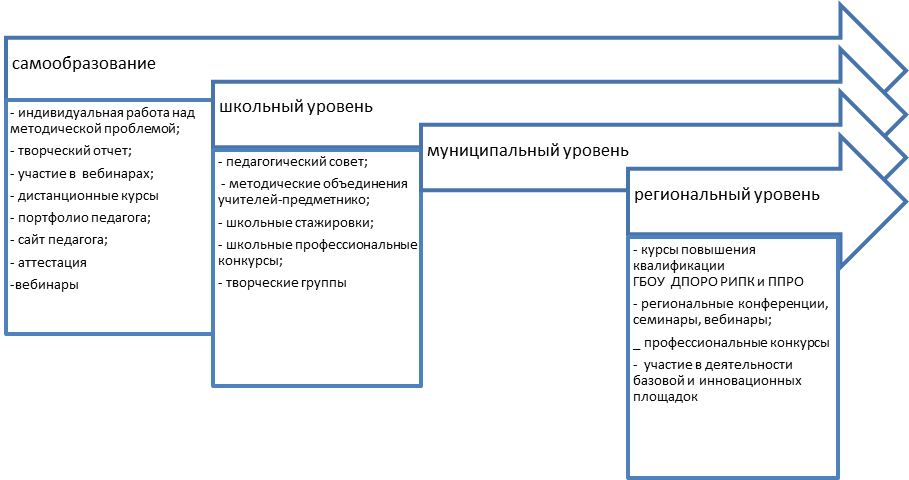 Педагоги школы являются активными участниками вебинаров на площадках: ОУФ «Педагогический университет «Первое сентября», «Учи.ру», издательство «Просвещение», «Инфоурок».Участие в профессиональных конкурсахДеятельность муниципального методического ресурсного центраВысокий профессиональный уровень учителей позволил реализовать образовательные программы в полном объеме, успешно подготовить обучающихся к итоговой аттестации, развить мотивацию к исследовательской деятельности и научно-техническому творчеству.Деятельность центра образованияестественно-научной и технологической направленностей «Точка роста»МБОУ Веселовская СОШ №1за I полугодие 2022-2023 учебного года.   С 1 сентября 2022 года Центр «Точка роста» является частью образовательной среды общеобразовательной организации, на базе которой осуществляется:преподавание учебных предметов из предметных областей естественнонаучного цикла;внеурочная деятельность для поддержки изучения предметов естественнонаучной направленности;дополнительное образование детей по программам естественно-научной направленности;проведение внеклассных мероприятий для обучающихся;организация образовательных мероприятий с участием обучающихся из других образовательных организаций.В настоящее время Центр образования естественно-научной и технологической направленностей «Точка роста» активно задействован в образовательном процессе школы.Педагоги школы используют оборудование Центра для практических занятий по биологии, химии, физике, демонстрации видеофильмов. Ежедневно проводятся внеурочные занятияНа базе Центра образования «Точка роста» на платформе «Сириус» проводился школьный этап Всероссийской олимпиады школьников по естественно-научным дисциплинам:В муниципальном этапе Всероссийской олимпиады школьников по естественно-научным дисциплинам, информатике и технологии приняли участие 61 человек:В течении первого полугодия 2022-2023 учебного года продолжалась работа по благоустройству и озеленению Центра образования естественно-научной и технологической направленностей «Точка роста».5. Качество учебно-методического и библиотечно-информационного обеспечения5.1. Качество учебно-методического обеспечения Методическая работа в школе в 2022 году была направлена на: 1. совершенствование педагогической компетенции учителей через деятельность методических объединений, самообразование, участие в работе творческих мастерских; деятельности ММРЦ;2. выявление, обобщение и распространение опыта творчески работающих учителей как фактор формирования различных компетенций и создание условий реализации индивидуальных траекторий развития обучающихся в условиях введения ФГОС, внедрение инновационных технологий в образовательный процесс; 3. развитие содержания образования, интеграция основного и дополнительного образования; 4. совершенствование технологий и методов работы с различными группами обучающихся. Проведение предметных недель по сложившейся в школе системе направлено на популяризацию научных знаний и повышение интереса к школьным предметам обучающихся. Проведенные в соответствии с графиком мероприятия отличались разнообразием, широким охватом обучающихся всех возрастных категорий. Педагоги школы в течение года участвовали в профессиональных конкурсах. По всем предметам учебного плана разработаны рабочие программы. Рабочие программы рассмотрены на заседаниях школьных методических объединений и утверждены директором школы. Структура рабочих программ соответствует требованиям федеральных государственных образовательных стандартов начального общего, основного общего, государственных образовательных стандартов основного общего, среднего общего образования.Преподавание всех учебных дисциплин обеспечено учебно-методическими комплексами.5.2. Качество библиотечного-информационного обеспечения В образовательной организации имеется информационно – библиотечный центр  с читальным залом. В ИБЦ установлена библиотечная автоматизированная система АИБС «Марк SQL – школьная библиотека». Главным результатом внедрения АИБС в работу центра является обеспечение интеллектуального доступа к информации на более высоком уровне, в том числе, и через создание таких информационных продуктов, как: - электронные каталоги; - электронные картотеки; - библиографические указатели литературы; - списки новых поступлений и т.п. Функции ИБЦ МБОУ Веселовская СОШ №1: 1.	Образовательная – поддержка и обеспечение образовательных целей, сформулированных в Программе развития школы.2.	Информационная  – предоставление  возможности использования информации вне зависимости от ее вида, формата и носителя.3.	Культурная – организация  мероприятий, воспитывающих культурное и социальное самосознание, содействующих эмоциональному развитию учащихся.4.	Воспитательная – ИБЦ способствует развитию чувства патриотизма по отношению к государству, своему краю и школе; помощь в социализации обучающихся, развитии их творческих способностей.Общая характеристика:     - Количество учащихся –726 из них читателей - 726     - Количество учителей – 62 из них читателей – 62     - Прочие - 11     - Общий объем библиотечного фонда – 16973 экз.             - В том числе учебники – 11312 экз.     - Число посещений – 11927     -  Книговыдача – 17580Фонд библиотеки формируется за счет федерального, областного, местного бюджетов.Библиотечно-информационный центр школы работает по следующим направлениям: Работа с библиотечным фондом комплектование фонда: формирование заказов на литературу, подготовка документации; получение, прием на учет, обработка и расстановка новых поступлений учебной и художественной литературы; выдача литературы учащимся и сотрудникам школы; проверка состояния и ремонт литературы; списание физически и морально устаревшей литературы: отбор, подготовка актов; оформление актов утери/замены; инвентаризация библиотечного фонда согласно установленным срокам; Работа с читателями в 2022 году обслужено читателей 10856 человек (посещений библиотеки за год) выдано художественной литературы –3101 экз. выдано учебной литературы – 13753 экз.  Информационно - библиографическая работа оформлено 6 выставок литературы, посвященных знаменательным и памятным датам, юбилеям писателей; проведены библиотечно-библиографические уроки для учащихся школы 6. Качество материально – технической базыМатериально-технические условия позволяют реализовывать основную образовательную программу начального общего образования, основного общего образования, среднего общего образования и обеспечивают: 1) возможность достижения обучающимися установленных ФГОС требований к результатам освоения основной образовательной программы начального общего образования, основного общего образования, а также среднего общего образования; 2) соблюдение: - санитарно-гигиенических норм образовательной деятельности (требования к водоснабжению, канализации, освещению, воздушно-тепловому режиму);-санитарно-бытовых условий (имеются: гардеробы для обучающихся, санузлы, места личной гигиены); 3) возможность для беспрепятственного доступа обучающихся с ограниченными возможностями здоровья к объектам инфраструктуры образовательной организации.       Материально-техническая база соответствует действующим санитарным и противопожарным нормам, нормам охраны труда работников организаций, осуществляющих образовательную деятельность, нормам, предъявляемым к: территории организации; зданию школы.     Образовательная организация располагается в 3-этажном здании. Территория школы огорожена по периметру. Общая площадь земельного участка, занятого под организацию составляет 20324 кв. м. По всей площади посажены деревья и кустарники. Во дворе находятся спортивные площадки. Материально-техническая база находится в удовлетворительном состоянии и включает в себя 33 учебных кабинета, оснащенных учебной мебелью и оборудованием, два спортивных зала с раздевалками , актовый зал, два кабинета технологии,  кабинет психологической службы, кабинет социально – педагогической службы, кабинет логопедической службы, медицинский кабинет,  информационно – библиотечный центр. Имеется столовая на 198 посадочных мест. 100% обучающихся охвачены горячим питанием. Развитие материально-технической базы в соответствии с поставленными задачами, происходило за счёт бюджетных (федеральный и муниципальный бюджет) ассигнований. Педагогами образовательной организации проведена работа по оборудованию учебных кабинетов новыми стендами, раздаточным и наглядным материалом. Библиотека пополнилась новыми учебниками. В 2022 году школа стала участником федеральной программы «Цифровая образовательная среда» в рамках национального проекта «Образование» и получила оборудование для кабинета цифровой образовательной среды (ЦОС). В 2022 году в рамках федерального проекта по созданию в сельской местности центров образования «Точка роста» в школе начали функционировать две лаборатории естественно-научной и технологической направленностей.      Анализ раздела плана укрепления материально-технической базы образовательной организации показывает, что все его пункты выполнены в полном объёме.Анализ ведения финансовых расчётов по целевому использованию бюджетных средств показывает их прямое назначение, т.е. нарушений в этом направлении нет.В течение учебного года проводился текущий и косметический ремонт здания образовательной организации:Общая финансовая стратегия образовательной организации: разумное расходование собственных и привлечение средств с целью развития организации, повышения заработной платы работников. Все решения по укреплению материально-технической базы школы были согласованы с Управляющим советом и одобрены его членами.           Основные расходы были направлены на заработную плату работников образовательной организации и начисления на нее, коммунальные   услуги, интернет услуги, питание обучающихся. Оценка функционирования внутренней системы оценки качества образованияДеятельность по оценке качества образования в МБОУ Веселовская СОШ №1 в 2022 году
организовывалась на основании Положения о внутренней системе оценки качества
образования (ВСОКО) и в соответствии с Планами ВСОКО на 2021/22, 2022-2023 учебные годы.
Внутренняя система оценки качества образования школы ориентирована на решение
следующих задач:
систематическое отслеживание и анализ состояния системы образования в
образовательной организации для принятия обоснованных и своевременных
управленческих решений, направленных на повышение качества образовательной
деятельности и достижение планируемых результатов;максимальное устранение эффекта неполноты и неточности информации о
качестве образования как на этапе планирования достижения образовательных
результатов, так и на этапе оценки эффективности образовательной деятельности
по достижению соответствующего качества образованияОсновными направлениями и целями оценочной деятельности в МБОУ Веселовская СОШ №1:оценка образовательных достижений обучающихся на различных этапах обучения
как основа их промежуточной и итоговой аттестации, а также основа процедур
внутреннего мониторинга образовательной организации, мониторинговых
исследований муниципального, регионального и федерального уровней;оценка результатов деятельности педагогических кадров как основа
аттестационных процедур;оценка результатов деятельности образовательной организации как основа
аккредитационных процедур.   Объектами процедуры оценки качества образовательных результатов обучающихся
являются:личностные результаты;метапредметные результаты;предметные результаты;участие и результативность в школьных, областных и других предметных
олимпиадах, конкурсах, соревнованиях;анализ результатов дальнейшего трудоустройства выпускников.
Основными процедурами оценки образовательных достижений обучающихся являются:
стартовая и входная диагностики, текущая и тематическая оценка, портфолио,
внутришкольный мониторинг образовательных достижений, промежуточная и итоговая аттестацию обучающихся.Содержание процедуры оценки качества условий образовательной деятельности включает в себя:исследование удовлетворенности родителей (законных представителей) качествомобразовательного процесса и качеством условий;программно-информационное обеспечение, наличие школьного сайта, регулярноепополнение и эффективность его использования в учебном процессе;оснащенность учебных кабинетов современным оборудованием, средствамиобучения и мебелью;обеспеченность методической и учебной литературой;диагностика уровня тревожности обучающихся 1-х 5-х и 10-х классов в периодадаптации;оценка количества обучающихся на всех уровнях образования и сохраненияконтингента обучающихся;оценка кадровых условий реализации образовательной программы (аттестация
педагогов, готовность к повышению педагогического мастерства, знание и
использование современных методик и технологий, подготовка и участие в
качестве экспертов ЕГЭ, ОГЭ, аттестационных комиссий, жюри, участие в
профессиональных конкурсах);
использование социальной сферы села.Анализ удовлетворенности образовательным процессом родителями и обучающимисяРезультаты анонимного опроса показали в целом удовлетворенностьучащихся образовательным процессом и комфортность обучения в школе среди 1-11классов:- от 89 % до 100% в зависимости от возраста и класса любят свою школу и гордятся тем,что учатся в ней;− от 89 % до 100 % учащиеся выразили доверие преподавательскому составу;− от 61 % до 95% учащихся в трудную минуту могут обратиться к школьномуучителю за советом;− от 87 % до 92 % испытывают уважительное отношение учителей;− от 60 % до 95 % учащихся могут выбрать занятие вне уроков по душе;− к 85 % - 90 % учащихся учителя обращаются по имени;− от 85 % до 90% учащихся считают школу безопасным местом, где можно себякомфортно чувствовать.Проведенное исследование условий и качества школьной образовательной среды
МБОУ Веселовская СОШ №1, предусматривающее учитывание следующих факторов:показало, что подавляющее большинство родителей в целом удовлетворены учреждением,
которое посещает их ребенок. Большая часть родителей (до 85 %) абсолютно удовлетворена воспитательным процессом, согласованностью педагогических действий учителей, администрации в работе с семьей, 14 % имеют среднюю степень удовлетворенности, считают, что в школе созданы не все условия для благоприятного развития и обучения их детей. Родителей с низкой степенью удовлетворенности – до 11 %.
При собеседовании с классными руководителями при анализе анкет выявилась
следующая тенденция – те родители, которые не пользуются школьным сайтом, не
участвуют в решении школьных проблем, чаще выражали неудовлетворенность по таким
категориям как: информирование родителей, содержание образования и воспитание,
учебная нагрузка и, как правило, выражали общую низкую удовлетворенность
образовательным процессом. Напротив, родители, которые активно участвуют в школьной
жизни, пользуются электронным ресурсом школы, выражали среднюю и высокую
удовлетворенность организацией образовательного процесса. Также прослеживается
зависимость от уровня образования родителей и степенью удовлетворенности: из
родителей, имеющих высшее образование, 87% выразило удовлетворенность качеством
образовательных услуг, а из родителей, имеющих среднее или среднее специальное
образование – лишь 66%Условия, обеспечивающие безопасность образовательной среды  Безопасность МБОУ Веселовская СОШ №1 является приоритетной в деятельности администрации школы и педагогического коллектива. Объектом этой деятельности являются: охрана труда, правила техники безопасности, гражданская оборона, меры по предупреждению террористических актов и контроля соблюдения требований охраны труда. Безопасность образовательной организации включает все виды безопасности, в том числе: пожарную, электрическую, опасность, связанную с техническим состоянием среды обитания.   Реальные   условия   современной   жизни   подтверждают несомненную актуальность изучения и обеспечения безопасности. Комплексная безопасность образовательной организации достигается в процессе осуществления следующих основных мер и мероприятий:контроль и обеспечение состояния безопасности для своевременного обнаружения и предотвращения опасных проявлений и ситуаций;осуществление пожарного надзора, в школе установлена система автоматической пожарной сигнализации: прибор приемно-контрольный охранно-пожарный;организация пропускного режима, исключающего несанкционированное проникновение на объект граждан и техники;установлена система видеонаблюдения, имеющая 8 внешних камер видеонаблюдения по периметру здания школы      Плановая работа по антитеррористической защищенности ведется на основе разработанного Паспорта безопасности. Допуск без ограничений на территорию школы разрешается автомобильному транспорту экстренных аварийных служб, скорой медицинской помощи, пожарной охраны, управления ЧС и ПБ, управления внутренних дел, газовой службы,  электросетей при выводе их из строя. Допуск указанного автотранспорта разрешается администрацией школы при проверке у водителей сопроводительных документов и документов, удостоверяющих личность водителя.По результатам динамического наблюдения за здоровьем детей с использованием АПК «Армис» выявлено снижение заболеваемости обучающихся.Просветительская работа по формированию ценностного отношения к здоровью в образовательной организации ведется по разным направлениям. Это серии классных часов  «Будем здоровы», «Уроки безопасности». На стендах образовательной организации размещена информация о распространенных заболеваниях и способах противостояния им, размещаются рисунки, плакаты школьного конкурса «Мы за здоровый образ жизни!».	Ежегодно проводятся медицинские осмотры детей и работников образовательной организации, Дни здоровья, традиционные мероприятия, физкультминутки, спортивные соревнования, тематические классные часы и многое другое. 	Организованы спортивные секции, проводились спортивные соревнования. Обучающиеся постоянно участвуют в районных, зональных и областных соревнованиях и турнирах по футболу, баскетболу, шашкам, шахматам, занимая призовые места.     Вакцино - профилактикой охвачены более 90% здоровых учащихся, 94% учителей. Доля сотрудников, прошедших курсы по первой медицинской помощи-75% учителей. В 2022 году доля травматизма обучающихся  во время пребывания в школе составила  0,3% ,  случаев дорожно-транспортного травматизма  не было.Вывод: образовательная организация имеет достаточную инфраструктуру, которая соответствует требованиям СанПиН 2.4.2.2821-10«Санитарно-эпидемиологические требования к условиям и организации обучения в общеобразовательных учреждениях» и позволяет реализовывать образовательные программы в полном объеме в соответствии с ФГОС общего образования.Результаты анализа показателей деятельности Показатели деятельности общеобразовательной организации, подлежащей самообследованию (утв. приказом Министерства образования и науки РФ от 10 декабря 2013 г. N 1324)Анализ показателей указывает на то, что школа имеет достаточную инфраструктуру, которая соответствует требованиям СП 2.4.3648-20 «Санитарно-эпидемиологические требования к организациям воспитания и обучения, отдыха и оздоровления детей и молодежи» и позволяет реализовывать образовательные программы в полном объеме в соответствии с ФГОС общего образования.Образовательная организация укомплектована достаточным количеством педагогических и иных работников, которые имеют высокую квалификацию и регулярно проходят повышение квалификации, что позволяет обеспечивать стабильных качественных результатов образовательных достижений обучающихся. Проведенный самоанализ деятельности МБОУ Веселовская СОШ №1 позволяет сделать следующие выводы:В школе создан стабильный педагогический коллектив, имеется позитивный опыт работы творческих групп учителей по актуальным вопросам образовательного процесса, что говорит о готовности к внедрению инновационных технологий.Положительный имидж школы в окружающем социуме способствует расширению взаимодействия с социумом.Благоприятный психологический климат в школе способствует созданию развивающей творческой среды для всех субъектов образовательного процесса.Созданные традиции патриотической и воспитательной работы способствуют обеспечению устойчивой связи и преемственности ценностей поколений и формирование единого сообщества участников образовательных отношений.Наработан положительный опыт школы как инновационной площадки, что говорит о высокой квалификации педагогических и административных работников.Намечены также и определенные проблемы, над которыми предстоит работать педагогическому коллективу:1. Работать над комплексом мероприятий для мотивации участников образовательных отношений на достижение нового качественного уровня образовательного процесса, на внедрение инновационных педагогических практик.2.Необходимо внести изменения в систему работы с одаренными детьми.Существующая база здоровьесберегающей, информационной, безопасной среды школы станет основой, на которой каждый субъект образовательного процесса сможет воплотить свои индивидуальные возможности в высокие результаты деятельности, подтвержденные в конкурсах, олимпиадах и соревнованиях муниципального, регионального, всероссийского и международного уровней. Внедрение инновационных педагогических практик позволит повысить уровень квалификации и мастерства педагогов.12.Основные направления работы на 2023 год:1.Совершенствовать получение обучающимися качественного образования, включающего навыки компетентностного уровня в соответствии с личностными потребностями и индивидуальными возможностями каждого ребенка.2.Продолжить систематизировано изучать, обобщать и распространять педагогический опыт, изучать способы мотивации учения.3.Совершенствовать оптимальные условия деятельности учителя для его творческого роста и достижения профессиональной успешности; овладения им ключевыми профессиональными компетенциями.4. Разработка и внедрение новых механизмов выявления и развития одаренности обучающихся.5.Совершенствование системы качественной подготовки учащихся к ГИА.6.Решение проблемы повышения качества образования и воспитания в школе на основе внедрения инновационных образовательных технологий (здоровьесберегающие технологии	и др.)7.Укрепление и расширение связей с общественностью, организациями высшего и среднего профессионального образования, представителями реального сектора экономики, родителями, способствующих развитию школы как открытой образовательной системы.8. Укрепление и пополнение материально – технической базы школы для построения качественной предметно – пространственной развивающей среды, способной максимально удовлетворить образовательные запросы обучающихся и их родителей (законных представителей).Определены следующие задачи школы:1.Создание условий для формирования у обучающихся ключевых компетенций: личностных,предметных и метапредметных в соответствии с ФГОС.2. Совершенствование механизмов повышения мотивации учащихся к учебной и внеурочнойдеятельности и форм ученического самоуправления как приоритетного направления в жизнедеятельности школы.3. Создание условий для повышения уровня профессиональной культуры и педагогического мастерства учителей для сохранения положительных результатов в обучении и воспитании обучающихся.4. Совершенствование модели ВСОКО (внутришкольной системы оценки качества образования), которая является источником информации и диагностики образовательного процесса, основных результатов деятельности школы и принимаемых управленческих решений.5. Обеспечение единства внеурочной деятельности и системы дополнительного образования,направленного на формирование нравственной культуры, активной жизненной и гражданскойпозиции, расширение кругозора, интеллектуального развития обучающихся.6. Создание условий для сохранения и укрепления здоровья обучающихся, самореализации, развития личности, креативности и ответственности, что соответствует модели выпускника российской школы.7 Обеспечение необходимых условий для взаимодействия школы и семьи по вопросам обучения и воспитания обучающихся.Директор школы                                                                              Г.Ф.Евдокимова Лицензиясерия 61А01 № 0004140, Регистрационный № 6486 от 21.10.2016 г., бессрочно, Региональная служба по надзору и контролю в сфере образования Ростовской областиОГРН 1026100811923,  ИНН 6106004528Свидетельство о государственной аккредитациисерия 61АО1 № 0001187, от 26.05.2016г., регистрационный № 3097Устав МБОУ Веселовская СОШ №1Утвержден Постановлением Администрации Веселовского района от 23.11.2015 года № 453Программа развитияВ наличии на 2021-2025 годыЛокальные акты, регламентирующие деятельность ОО «Правила приема обучающихся» «Режим занятий обучающихся»- «Формы, периодичность и порядок текущего контроля успеваемости и промежуточной аттестации обучающихся»  «Порядок и основания перевода и отчисления обучающихся»  «Порядок оформления возникновения, приостановления и прекращения отношений между образовательной организации и обучающимися и родителями несовершеннолетних обучающихся» и др.Наименования органаФункцииДиректорКонтролирует работу и обеспечивает эффективное взаимодействие структурных подразделений организации; утверждает штатное расписание, отчетные документы организации. Осуществляет общее руководство школой. Педагогический советОсуществляет текущее руководство образовательной деятельностью школы, в том числе рассматривает вопросы:развития образовательных услуг;регламентации образовательных отношений;разработки образовательных программ;выбора учебников, учебных пособий, средств обучения и воспитания;материально – технического обеспечения образовательного процесса;аттестации, повышения квалификации педагогических работников;координации деятельности методических объединений. Общее собрание трудового коллективаРеализует право работников участвовать в управлении образовательной организацией, в том числе:участвовать в разработке и принятии коллективного договора, правил трудового распорядка, изменений и дополнений к ним;принимать локальные акты, которые регламентируют деятельность образовательной организации и связаны с правами и обязанностями работников;разрешать конфликтные ситуации между работниками и администрацией образовательной организации;вносить предложения по корректировке плана мероприятий организации, совершенствованию её работы и развитию материальной базы. Управляющий советЯвляется коллегиальным органом управления общеобразовательного учреждения, имеющим полномочия, определенные Уставом школы, по решению вопросов ее функционирования и развития, реализующим принцип демократического, государственно-общественного характера управления образованием. Основные задачи Управляющего совета:определение основных направлений развития образовательной организации;обеспечение качества образовательных услуг, содействие созданию в образовательной организации оптимальных условий и форм организации образовательного процесса;защита и содействие в реализации прав и законных интересов участников образовательного процесса.повышение эффективности финансово-хозяйственной деятельности образовательной организации;содействие созданию безопасных условий обучения и воспитания в образовательной организации.Акции, челленджыКлассные часы, традицииКлассные встречи, экскурсииМастер-классы, проекты  Викторины, игрыКонкурсы, выставкиКинолекторий1.Акция  «Памяти жертв Беслана»1. Классный час «Трагедия в Беслане»1. «Классная встреча» с библиотекарем Ивановой Н.В. в рамках Дня школьных библиотек.1. Мастер – класс «Создание открыток ко Дню отца»1.Игра «Что я знаю о России?»1. Конкурс «Экологические памятки» 1. Экологический мультфильм «Человек и Земля»2. Акция «Читаем с советником»2. Классный час «Циолковский: космические пророчества».2. Экскурсия на  Весёловское подразделение Поисково-спасательной службы (ПСП).2. Мастер – класс «Создание красивых закладок для книг»  в рамках Дня школьных библиотек. 2. Игра-викторина «Знатоки природы среди нас!»2. Конкурс чтецов "Мамочка моя"2. "Не трус и не предатель» в рамках реализации Всероссийского проекта «Киноуроки в школах России».3. Всероссийская акция, посвященная Международному дню пожилых людей «На одной волне»3. Классный час «День пожилых людей»3. Экскурсия в Пожарную часть № 483. Всероссийский проект «Культурный марафон»3. Интеллектуальная игра «Спорт, молодость, здоровье»3. Конкурс рисунков "Орёл как главный символ Герба РФ"3. Советский мультфильм «Цветик-семицветик» в рамках Дня инвалидов4. Акция «Пропаганда здорового образа жизни»4. Классный час «День народного единства»4. «Классная встреча» с работниками центральной библиотеки Корневой О.М. и Ким Т.И.4. Экологический проект " Сдай-бумагу. РФ"4. Интеллектуальная игра «Что мы знаем о Конституции?»4. Выставка рисунков "Здравствуй,Зимушка- зима!"4. "Новогодний подарок» в рамках реализации Всероссийского проекта «Киноуроки в школах России».5. Всероссийская акция «Добрые письма»5. Традиция «Самолетик будущего»5. «Классная встреча» с советником директора по воспитанию Цой Е.В.5. Всероссийский проект «Орлята России»5. Областной конкурс новогодних поделок «Символ года - 2023»6. Всероссийская акция, посвящённая Дню отца "Я как папа"6. Экологический час «Путешествие по лесным тропинкам»6. «Классная встреча» с волонтерами в рамках Международного дня добровольца7. Акция " Сдай макулатуру - спаси дерево" 7. Исторический урок «День начала Нюрнбергского процесса».8. Акция «Рисунок для солдата»8.  Литературный час "Читаем детям С.Я.Маршака"9. Всероссийский фоточеллендж "Дружба народов - единство России"9. Исторический урок «Из истории Государственного герба РФ».10. Экологическая акция «Чистый берег»10. Исторический урок «День Неизвестного солдата»11. Экологическая акция «Чистый парк»11. Библиотечный урок «День Героев Отечества в России»12. Акция «Дети Донбасса, Херсонской и Запорожской областей – Дети России»12. Исторический час «День Героев Отечества»13. фото-челлендж «Предметы у меня дома, где размещен герб России»13. Всероссийский единый урок «Права человека»14. Акция «Всероссийский тест на знание Конституции РФ»14. "Урок мужества"15. Всероссийская акция "Мы - граждане России"16. Акция «Новогодние окна»17. Всероссийская акция «Российский Детский Дед Мороз».№ п/п Название объединения1.Экология поселка2.ЮИД «Зеленый свет»3.Познай себя4.В соавторстве с родной природой5.Клуб молодых избирателейОсновы финансовой грамотностиТеатральная студия «ПроСвет»6.Моя Вселенная7.Баскетбол8.Основы музейного дела9.Волонтерский отряд «Альтруист»КВНТуристические тропы10.БаскетболВолейболПатриот11.Фитнес12.Изостудия13.Волейбол14.Физика и техника15.Вокальная студия16.Мир открытий и путешествий17.ФутболШкольный спортивный клуб «Центр»18.Творческая мастерскаяПроба пера.19.Углубленное изучение некоторых тем математики20.Юный исследовательНаправленияТехническоеЕстественно-научноеТуристко-краеведческоеСоциально-педагогическоеИскусствоФизкультура и спортОхват075 (14%)30 (5%)165 (31%)105 (19%) 165 (31%)Образовательная организацияКоличество представленныхконкурсных работКоличествопризовых местМБОУ Веселовская СОШ №1 541 местоКоллектив обучающихся 8 «а» класса8Донскова Елена Владимировна, учитель английского языка1 местоКоллектив обучающихся 7 «б» и 7 «г» классов7Жаданова Светлана Анатольевна, учитель-логопед;Николаева Екатерина Александровна, учитель-логопед2 местоКоллектив обучающихся 11 «а» и 11 «б» классов11Абрамова Елена Витальевна, учитель биологии;Екименко Елена Викторовна, учитель русского языка и литературы2 местоКоллектив обучающихся 9 «а» класса9Горбатова Ольга Валерьевна, учитель математикиСодержание деятельностиКлючевые делаОформление интерьера школьных помещений (вестибюля, коридоров, рекреаций, залов, лестничных пролетов и т.п.) и их периодическая переориентация, которая может служить хорошим средством разрушения негативных установок обучающихся на учебные и внеучебные занятияОформление школы к традиционныммероприятиям (День Знаний, Новый год, День Победы, Вечер встречи выпускников), -Лагерь дневного пребывания, -Мотивационные плакаты, -Уголки безопасности;Размещение на стенах школы регулярно сменяемых экспозиций: творческих работ обучающихся, позволяющих им реализовать свой творческий потенциал, 
а также знакомящих их с работами друг друга; картин определенного художественного стиля, знакомящего обучающихся с разнообразием эстетического осмысления мира; фотоотчетов об интересных событиях, происходящих в школе  (проведенных ключевых делах, интересных экскурсиях, походах, встречах  с интересными людьми и т.п.)-Конкурс рисунков к знаменательным датам календаря, -Выставка фоторабот обучающихся,- Стендовая презентация, -Подготовка к ГИА и ЕГЭ, -Отличники учебы, -Правовой уголок, -Информационные стенды.-праздничные окнаОзеленение пришкольной территории, разбивка клумб, посадка деревьев и кустарников.- Реализация программы благоустройства школы. Дни древонасаждений. Субботники.Благоустройство классных кабинетов, осуществляемое классными руководителями вместе с обучающимся своих классов, позволяющее обучающимся проявить свои фантазию и творческие способности, создающее повод для длительного общения классного руководителя со своими обучающимися;-Оформление классных уголков;Событийный дизайн – оформление пространства проведения календарных праздников и конкретных школьных событий (праздников, церемоний, торжественных линеек, творческих вечеров, выставок, собраний, конференций и т.п.)-Создание фотозоны к традиционным школьным праздникам;-Оформление сцены (Вечер встречи выпускников),-Оформление школы  к традиционным мероприятиям. Размещение баннеров. -тематические фотозоны2019-2020учебный год2019-2020учебный год2020-2021учебный год2020-2021учебный год2021-2022учебный год2021-2022учебный годОбщая численность обучающихся Средняя наполняемость классовОбщая численность обучающихся Средняя наполняемость классовОбщая численность обучающихся Средняя наполняемость классов1 – 4 классы29816,631122,231322,365 – 9 классы34421,434021,234821,7510 – 11 классы951990186516,25В целом по школе7371974121,272621,35II уровеньIII уровеньIV уровеньПродолжительность учебного года (недели)33,3534,3534,35Продолжительность учебной недели (часов)21,2332-3637Продолжительность уроков (мин.)1 кл.-35-452-4 кл. - 454545Продолжительность перемен (мин.)10,2010,2010,20Проведение промежуточной аттестациимаймаймайСменностьIIIПродолжительность каникулНе менее 30 днейДополнительные каникулы в 1 классеНе менее 30 днейНе менее 30 дней2019-2020  учебный год                 2019-2020  учебный год                 2020-2021 учебный год2020-2021 учебный год2021-2022учебный год2021-2022учебный годкол-во%кол-во%кол-во%Всего учащихся298305313Отличники2412%2912,7%4414%Хорошисты     10854,5%     10852,4%     11637%НеуспевающихКачество знаний66%65%51%Учитель2018-2019учебный год2019-2020учебный год2020-2021 учебный год2021-2022 учебный годЗалевская Е.И.70%67%59%50%Кельник О.М. 81%77%77%Безотметочное обучениеКореневская С.В. 60,9%61%61%Безотметочное обучениеМитченко Н.Т.53%44%Безотметочное обучение63%Бондаренко О.А.78%82%Безотметочное обучение82%Пономарева  Г.Г.52%60%Безотметочное обучение70%Петелько О.И.55,6%Безотметочное обучение84%47%Кобыляцкая Т.В. 63%Безотметочное обучение68%75%Беркун Е.А. 60%Безотметочное обучение75%80%Фирсова Т.А.47,3%Безотметочное обучение32%71%Кобылат Е.Н.Безотметочное обучение86%75%73%Сахарова Г.А. Безотметочное обучение40%56%47%Цой Е.В. Безотметочное обучение83%44%75%Итого: 62,1%66 %65%66,6%2019-2020  учебный год                 2019-2020  учебный год                 2020-2021 учебный год2020-2021 учебный год2021-2022учебный год2021-2022учебный годкол-во%кол-во%кол-во%Всего учащихся343338348Отличники257,3288%247%Хорошисты11934,61303813839,5%Неуспевающих0,10,60Качество знаний42%46%46,5%2019-2020  учебный год                 2019-2020  учебный год                 2020-2021 учебный год2020-2021 учебный год2021-2022учебный год2021-2022учебный годкол-во%кол-во%кол-во%Всего учащихся948765Отличники1111,7%1011,5%69%Хорошисты5154,2%3540,5%2336%НеуспевающихКачество знаний66%52%45%Предмет Кол-во участников«2»«3»«4»«5»качествоОкружающий мир414,8831,7153,669,7665,6Русский язык4320,9339,5332,566,9839,8Математика 50432422260Предмет Кол-во участников«2»«3»«4»«5»качествоБиология5818,9727,5951,721,7251,6Русский язык5623,2139,2928,578,9335,8Математика 6116,3937,736,079,8445,4История6211,2956,4529,033,2332Предмет Кол-во участников«2»«3»«4»«5»качествоБиология166,2556,2537,5037,5Русский язык5211,5448,0836,543,8538,8Математика 5617,8664,2916,071,7916,5История1513,3346,6740040География333,0336,3654,556,0656,8Обществознание40562,5257,532Физика 1717,6541,1835,295,8841Предмет Кол-во участников«2»«3»«4»«5»качествоБиология1442,8621,4335,71035,7Русский язык6526,1538,4627,697,6936,5Математика 6510,7752,3133,853,0837,5История355,7157,1437,14036,5География3315,1554,5530,3031Обществознание1513,336026,67026,6Физика 1717,6541,1835,295,8841Химия 2128,5733,3338,1038Английский язык5133,3341,1821,573,9224Немецкий язык837,55012,5010Предмет Кол-во участников«2»«3»«4»«5»качествоБиология244,1729,1745,8320,8366,6Русский язык6518,4643,0835,383,0838,6Математика 6513,8566,1520019.6История248,3337,5504,1754География2123,8152,3823,81024Обществознание21057,1442,86043Физика 2114,2938,142,864,7647,6Химия 2128,5733,3338,1038Наименование МБОУ20172018201920212022Веселовская СОШ № 165+263+167+158+159Наименование МБОУ«5»«5»«5»«4»«4»«4»«3»«3»«3»«2»«2»«2»качество знанийкачество знанийкачество знанийСреднее значение отметкиСреднее значение отметкиНаименование МБОУ20192021202220192021202220192021202220192021202220192021202220212022Веселовская СОШ № 12461530271714212704079,456,954,23.603,7№ п/пНаименование МБОУ201720182019202120221.Веселовская СОШ № 165+263+167+158+159Наименование МБОУ«5»«5»«5»«4»«4»«4»«3»«3»«3»«2»«2»«2»качество знанийкачество знанийкачество знанийСреднее значение отметкиСреднее значение отметкиСреднее значение отметкиНаименование МБОУ201920212022201920212022201920212022201920212022201920212022201920212022Веселовская СОШ № 121056131019+119+1 47025285,323,7173,962,833«5»«4»«3»«2»Качество знанийСреднее значение отметки195066,64«5»«4»«3»«2»Качество знанийСреднее значение отметки001003«5»«4»«3»«2»Качество знанийСреднее значение отметки001003«5»«4»«3»«2»Качество знанийСреднее значение отметки1340503,6«5»«4»«3»«2»Качество знанийСреднее значение отметки01034221,7%3«5»«4»«3»«2»Качество знанийСреднее значение отметки11424137,53,37«5»«4»«3»«2»Качество знанийСреднее значение отметки115028,57%39а9б9вбиология10054,844,75физика0--история0--обществознание26,523,78,8химия50035,7информатика100500география37,535,333,3русский476649,8математика21,85236Итог42,53%35,4%24,8%Предметы20182019202020212022Русский язык65,9646667/25%60Математика (профильный уровень)50,659486066математика (базовый уровень)78%84%-41,767,86%Физика43473947,8Биология5956555049Химия58,867645054География---37История39,7495032Обществознание66,2554,3575551.7Информатика51,860557360Литература6390           65,556Количество учащихся, сдававших ЕГЭКоличество учащихся, сдававших ЕГЭКоличество учащихся, сдававших ЕГЭНабрали балловНабрали балловНабрали балловНабрали балловНабрали балловНабрали балловНабрали балловСредний баллСредний баллСредний баллКоличество учащихся, сдававших ЕГЭКоличество учащихся, сдававших ЕГЭКоличество учащихся, сдававших ЕГЭ   Выше порога   Выше порога   Выше порога%    Ниже порога    Ниже порога    Ниже порогаСредний баллСредний баллСредний балл202020212022202020212022%202020212022202020212022343836343836100000666760Доля участников, получивших Доля участников, получивших Доля участников, получивших Доля участников, получивших 0-2424-60 (%)60-80 (%)80-100 (%)021 ч (58%)13 ч (36%)2 ч (6%)Всего выпускниковВсего выпускниковВсего выпускниковКоличество учащихся, сдававших ЕГЭКоличество учащихся, сдававших ЕГЭКоличество учащихся, сдававших ЕГЭ%%%% сдавших% сдавших% сдавшихСредний баллСредний баллСредний балл2020202120222020202120222020202120222020202120222020202120224450362012845,5242280100100486066Доля участников, получивших Доля участников, получивших Доля участников, получивших Доля участников, получивших 0-27 %27-60 %60-80 %80-100 %0 ч (0) 2 ч (25%)4 ч (50%)2(25%)11 «А» класс-18 человек11 «Б» класс-10 человекматематика65,7%/94,4%-1чел (пересдача в сентябрьские сроки)70%/100%Количество учащихся, сдававших ЕГЭКоличество учащихся, сдававших ЕГЭКоличество учащихся, сдававших ЕГЭНабрали балловНабрали балловНабрали балловНабрали балловНабрали балловНабрали балловНабрали балловСредний баллСредний баллСредний баллКоличество учащихся, сдававших ЕГЭКоличество учащихся, сдававших ЕГЭКоличество учащихся, сдававших ЕГЭ   Выше порога   Выше порога   Выше порога%    Ниже порога    Ниже порога    Ниже порогаСредний баллСредний баллСредний балл202020212022202020212022%202020212022202020212022763743100020645054Доля участников, получивших Доля участников, получивших Доля участников, получивших Доля участников, получивших 0-3636-60 (%)60-80 (%)80-100 (%)02 ч (67%)1ч (33%)0Количество учащихся, сдававших ЕГЭКоличество учащихся, сдававших ЕГЭКоличество учащихся, сдававших ЕГЭНабрали балловНабрали балловНабрали балловНабрали балловНабрали балловНабрали балловНабрали балловСредний баллСредний баллСредний баллКоличество учащихся, сдававших ЕГЭКоличество учащихся, сдававших ЕГЭКоличество учащихся, сдававших ЕГЭ   Выше порога   Выше порога   Выше порога%    Ниже порога    Ниже порога    Ниже порогаСредний баллСредний баллСредний балл202020212022202020212022%202020212022202020212022172381619675%022645054Доля участников, получивших Доля участников, получивших Доля участников, получивших Доля участников, получивших 0-42 (%)42-60 (%)60-80 (%)80-100 (%)2 ч (25 %)2 ч (25 %)4 ч (50 %)0Количество учащихся, сдававших ЕГЭКоличество учащихся, сдававших ЕГЭКоличество учащихся, сдававших ЕГЭНабрали балловНабрали балловНабрали балловНабрали балловНабрали балловНабрали балловНабрали балловСредний баллСредний баллСредний баллКоличество учащихся, сдававших ЕГЭКоличество учащихся, сдававших ЕГЭКоличество учащихся, сдававших ЕГЭВыше порогаВыше порогаВыше порога%Ниже порогаНиже порогаНиже порогаСредний баллСредний баллСредний балл202020212022202020212022%20202021202220202021202255745685,7101557360Доля участников, получивших Доля участников, получивших Доля участников, получивших Доля участников, получивших 0-40 (%)40-60 (%)60-80 (%)80-100 (%)1(14,3%)4 (58)1 (14,3%)1 (14,3%)Количество учащихся, сдававших ЕГЭКоличество учащихся, сдававших ЕГЭКоличество учащихся, сдававших ЕГЭНабрали балловНабрали балловНабрали балловНабрали балловНабрали балловНабрали балловНабрали балловСредний баллСредний баллСредний баллКоличество учащихся, сдававших ЕГЭКоличество учащихся, сдававших ЕГЭКоличество учащихся, сдававших ЕГЭВыше порогаВыше порогаВыше порога%Ниже порогаНиже порогаНиже порогаСредний баллСредний баллСредний балл202020212022202020212022%2020202120222020202120226 354 2480%211394847,8Доля участников, получивших Доля участников, получивших Доля участников, получивших Доля участников, получивших 0-36 (%)36-60 (%)60-80 (%)80-100 (%)1 (20%)3 (60 %)01(20%)Количество учащихся, сдававших ЕГЭКоличество учащихся, сдававших ЕГЭКоличество учащихся, сдававших ЕГЭНабрали балловНабрали балловНабрали балловНабрали балловНабрали балловНабрали балловНабрали балловСредний балл Средний балл Средний балл Количество учащихся, сдававших ЕГЭКоличество учащихся, сдававших ЕГЭКоличество учащихся, сдававших ЕГЭВыше порогаВыше порогаВыше порога%Ниже порогаНиже порогаНиже порогаСредний балл Средний балл Средний балл 2020202120222020202120222020202120222020202120224173315267%121504932Доля участников, получивших Доля участников, получивших Доля участников, получивших Доля участников, получивших 0-32 (%)32-60 (%)60-80 (%)80-100 (%)1 (33,3)2 (66,7)00Количество учащихся, сдававших ЕГЭКоличество учащихся, сдававших ЕГЭКоличество учащихся, сдававших ЕГЭНабрали балловНабрали балловНабрали балловНабрали балловНабрали балловНабрали балловНабрали балловСредний баллСредний баллСредний баллКоличество учащихся, сдававших ЕГЭКоличество учащихся, сдававших ЕГЭКоличество учащихся, сдававших ЕГЭВыше порогаВыше порогаВыше порога%Ниже порогаНиже порогаНиже порогаСредний баллСредний баллСредний балл202020212022202020212022%2020202120222020202120221054105375%001556149Доля участников, получивших Доля участников, получивших Доля участников, получивших Доля участников, получивших 0-36 (%)36-60 (%)60-80 (%)80-100 (%)1(25%)2 ч (50)1 ч (25)0Количество учащихся, сдававших ЕГЭКоличество учащихся, сдававших ЕГЭКоличество учащихся, сдававших ЕГЭНабрали балловНабрали балловНабрали балловНабрали балловНабрали балловНабрали балловНабрали балловСредний баллСредний баллСредний баллКоличество учащихся, сдававших ЕГЭКоличество учащихся, сдававших ЕГЭКоличество учащихся, сдававших ЕГЭВыше порогаВыше порогаВыше порога%Ниже порогаНиже порогаНиже порогаСредний баллСредний баллСредний балл20202021202220202021202210020202021202220202021202225225210000065,564,656Доля участников, получивших Доля участников, получивших Доля участников, получивших Доля участников, получивших 0-36 (%)36-60 (%)60-80 (%)80-100 (%)02 ч (100%)00Количество учащихся, сдававших ЕГЭКоличество учащихся, сдававших ЕГЭКоличество учащихся, сдававших ЕГЭНабрали балловНабрали балловНабрали балловНабрали балловНабрали балловНабрали балловНабрали балловСредний баллСредний баллСредний баллКоличество учащихся, сдававших ЕГЭКоличество учащихся, сдававших ЕГЭКоличество учащихся, сдававших ЕГЭВыше порогаВыше порогаВыше порога%Ниже порогаНиже порогаНиже порогаСредний баллСредний баллСредний балл202020212022202020212022%20202021202220202021202203103110000006137Доля участников, получивших Доля участников, получивших Доля участников, получивших Доля участников, получивших 0-37 (%)38-60 (%)60-80 (%)81-100 (%)1(100%)000Предмет Сдавали всего человекКоличество обучающихся, получивших 100 балловКоличество обучающихся, получивших 80-99 балловСредний баллРусский язык380260Математика 80266Физика50147,8Информатика и ИКТ70160Биология40049Литература20056Химия30054Обществознание80054История30032География10037Итого 06529класс11класс9классзолото2019-2020 учебный год5Романский Алексей Алексеевич Лукашов Семён Николаевич Шуршевой Илья Денисович Гнелицкая Александра Дмитриевна Козурман Антон Вячеславович7Томинов Максим ОлеговичШебалков Александр ВикторовичСамусева Елена НиколаевнаБеркун Алина НиколаевнаГорбатова Виктория ВладиславовнаГрабарева Кристина СергеевнаБорисова Любовь Андреевна2020-20212Ремизова ДианаЛибрец Диана7Павлова ЕленаБондаренко МарияНиконова АнастасияЦой АлександрНагерняк ВалерияУрядченко ДенисМирошникова Софья2021 -20223Овчарова Алиса АнатольевнаБеспалова Татьяна Николаевна3Романский Алексей Алексеевич Лукашов Семён Николаевич Козурман Антон ВячеславовичССУЗыПродолжили обучение в образовательной организацииРаботаютВыпускники 9 классов26321ССУЗыВУЗыВУЗыРаботают Армия Не работает и не учитсяССУЗыбюджетдоговорная основаРаботают Армия Не работает и не учитсяВыпускники 11 классов111510000Предмет Количество победителей и призеров муниципального этапаКоличество победителей и призеров муниципального этапаКоличество победителей и призеров муниципального этапаПредмет 202020212022Английский язык223Биология535География 000Информатика000История000Литература533Математика000Немецкий язык002Обществознание000ОБЖ122Право001Русский язык001Технология322Физика000Химия 000Физическая культура344Итого191623Учебный годМуниципальный этапМуниципальный этапРегиональный этапРегиональный этапУчебный годВсего участниковПризеры/победители Всего участниковПризеры 2019842263202010719912021111165020221362830Количество участниковКоличество призеровКоличество победителейНачальная школа2684Основная школа1022Средняя школа723СекцияКласс Результат «Экологический мониторинг окружающей среды»8аПризер «Информатика и информационные технологии. Математика. Физика»11бПобедитель«Информатика и информационные технологии. Математика. Физика»11бПризер«Информатика и информационные технологии. Математика. Физика»11аПризер «Зоология и экология животных. Ботаника и экология растений. Биохимия, микробиология и иммунология. Прикладная химия»8бПобедитель«Краеведческо-поисковая работа. Духовно-нравственное воспитание. География»9бПобедитель«Литературоведение. Лингвистика»8бПобедитель«Литературоведение. Лингвистика»6вПризер«Литературоведение. Лингвистика»6бПризер202020212022Муниципальный уровеньПобедитель, 2 призера2 победителя1 победитель1 призерРегиональный заочный-2 победителя2 победителяРегиональный финалДипломант  2 степениДипломант  2 степениДипломант 2 степени№КонкурсУровеньРезультат1.Всероссийский конкурс сочинениймуниципальныйПобедитель-  Чернышова С.Призеры- Ан Д., Кехваиду А.2.Всероссийский конкурс сочинений «Без срока давности»муниципальныйПризер – Шуршевой Илья.Всероссийский конкурс исследовательских проектов «Без срока давности»МуниципальныйРегиональныйПобедитель – Ремизова Диана, призер – Николаева КсенияПризер – Ремизова Диана3.Всероссийский  конкурс «История России в школьных музеях».         МуниципальныйРегиональныйПобедитель –  Побиянцева Д.Призер -  Побиянцева Д.4.Всероссийский  конкурс  лучших экскурсоводов музеев образовательных организаций.МуниципальныйРегиональныйПобедитель –  Ремизова Д.Призер -  Ремизова Д.5.Всероссийский  конкурс  исследовательских  и краеведческих работ учащихся  «Отечество» МуниципальныйРегиональный заочныйРегиональный финалПобедитель – Скибин В., призер Олленбергер Д.Победители –  Скибин В., Олленбергер Д.Дипломант 2 степени –  Олленбергер Данил6.Международный фестиваль «Детство без границ»МуниципальныйПобедители - Демьяненко Диана, Либрец Ульяна, Ли Варвара, Вершинина Таисия, Пан Татьяна, Призеры - Васенко Анастасия, Скакунов Иван, Жаданов Никита. 7.Всероссийский конкурсИсторий и рассказов «Эколята раздельным сбором сырья помогают природе»МуниципальныйПобедитель – Ремизова Диана8.Муниципальный смотр-конкурс музейных экспозициймуниципальныйПобедитель –  Ремизова Д., Хлгатян А., Казарян С.9.Всероссийский конкурс социальной рекламы «Спасем жизнь вместе»муниципальныйПобедитель – Романский А.10.Всероссийский  конкурс юных чтецов«Живая классика»муниципальныйПобедитель –  Олленбергер Д.11.Всероссийский конкурс школьных музеевРегиональныйДипломанты 2 степени – Шепелев Н., Кореневская Е.,Казарян С, Кулиничев А., Ремизова Д., Прилипко Е.12.Большой всероссийский фестиваль детского творчестваМуниципальныйРегиональныйПобедители–Сибилева Виктория, Жаданов Никита, Васенко Анастасия, Пан Татьяна, Шепелев Никита, Побиянцева Диана, Прилукин Захар, Казарян Сурен, Хлгатян Артем, Лалаенц Алексей, Прилипко Егор, Оленбергер Данил, хор мальчиков  «Фортуна»Победители – Прилукин Захар, Казарян Сурен, Хлгатян Артем, Лалаенц Алексей, Прилипко Егор, Оленбергер Данил, Шепелев Никита.Призеры - хор мальчиков «Фортуна»13.Районный слет волонтерский отрядовПризеры  -  волонтерский отряд «Альтруист»14Театральный фестиваль «Золотые зерна» в рамках проекта «150 культур Дона»РегиональныйПобедители - Прилукин Захар, Казарян Сурен, Хлгатян Артем, Лалаенц Алексей, Прилипко Егор, Оленбергер Данил, Шепелев Никита.15.Фестиваль «Гвоздики Отечества»МуниципальныйПобедители: Моржуков Н., Прилукин И., Кореневский Н., Казарян С.16.Конкурс  лидеров детского самоуправления «Лидер Созвездия 2022»МуниципальныйПобедитель – Шуршевой Илья17.Конкурс рисунков любимых героев мультфильмов и детских сказок «Медиамир».РегиональныйПобедитель – Сибилева В.Призеры – Демьяненко Д., Ковалева Л.18.Конкурс «Школа туризма – 2022»МуниципальныйПобедитель- Кобыляцкая Софья19.Конкурс рисунков «Дорогою пионерии»РайонныйПобедитель- Васенко А., Пан Т.20.Всероссийская акция «Физкультура и спорт – альтернатива пагубным привычкам».МуниципальныйПризеры – Винников С., Данилов А.21.Конкурс чтецов «Сердце матери лучше солнца греет»РайонныйПобедитель – Чумаков РоманПризер – Побиянцева Диана22.Всероссийский конкурс хоровых и вокальных коллективовМуниципальныйПобедитель –  хор «Фортуна»23.Фестиваль районной лиги команд КВНРайонныйПобедители - Прилукин Захар, Казарян Сурен, Хлгатян Артем,  Прилипко Егор, Оленбергер Данил, Шепелев Никита.24.Конкурс рисунков и декоративно-прикладного творчества «Символ года»РегиональныйДипломант 2 степени – Гуртовая Альбина25.Всероссийская акция «Диктант Победы»ФедеральныйПобедитель – Бондаренко Денис.№КатегорияКоличество мероприятийОхват (всего человек)1Проведено индивидуальных консультаций:Детей2452351Проведено индивидуальных консультаций:Родителей 3103041Проведено индивидуальных консультаций:Специалистов 25252Проведено групповых мероприятий (в том числе семинаров, занятий, тренингов)Детей702902Проведено групповых мероприятий (в том числе семинаров, занятий, тренингов)Родителей 382982Проведено групповых мероприятий (в том числе семинаров, занятий, тренингов)Педагогов13973Количество диагностических обследований:Детей197403Количество диагностических обследований:Родителей 47033Количество диагностических обследований:Педагогов 3674Реализация коррекционно-развивающих программ:Коррекционных 5программ 17 часов4Реализация коррекционно-развивающих программ:Развивающих3программ5 часовМетодическая деятельностьМетодическая деятельностьМетодическая деятельностьМетодическая деятельностьМетодическая деятельность5Участие в проведении открытых мероприятийШкола23645Участие в проведении открытых мероприятийРайон1155Участие в проведении открытых мероприятийОбласть006Участие в профессиональных конкурсахШкола006Участие в профессиональных конкурсахРайон006Участие в профессиональных конкурсахОбласть00Выявлено всегоЗачислено всегоВыпущено всегоОставлено всегоСтруктура нарушений зачисленных по ОУСтруктура нарушений зачисленных по ОУСтруктура нарушений зачисленных по ОУСтруктура нарушений зачисленных по ОУНарушение чтения и письмаНарушение чтения и письмаНарушение чтения и письмаНарушение чтения и письмаНарушение чтения и письмаВыявлено всегоЗачислено всегоВыпущено всегоОставлено всегоФН	ФФНОНРзаиканиеФФНОНРОНРОНР45231211--72-1414144920812-26-577794432023-213252121педработники:моложе 35 лет15от 35 до 55 лет32работающие пенсионеры23учителя:моложе 35 лет8от 35 до 55 лет25работающие пенсионеры20Педагоги 67Педагогическое образование67Высшее образование60Среднее специальное образование7Обучение в   организациях ВПО1Обучение в организациях СПО1Среднее общее образование0педработники:высшую 30первую21учителя:высшую 19первую19Всего педагоговВысшая категорияИз них аттестованы  в 2022 годуПервая категорияИз них аттестованы  в 2022 годуНе имеют категории6730821                                                                                          318Профессиональная переподготовкаПовышение квалификацииВсего человек166%4%96%№ФИОКонкурсРезультат 1Цой Е.В.Областной конкурс «Учитель года Дона»Лауреат5Кобылат Е.Н.Всероссийский конкурс лучших практик наставничестваУчастник6Донскова Е.В.Всероссийский конкурс лучших практик наставничестваУчастник№. п/пУчастие в научных школах в статусе федеральной площадки (указать № документа, определяющего статус) и тему ФИПУчастие в федеральных проектах Участие в межрегиональных рейтингах, семинарах и т.п.Другое (вписать мероприятия). Отметить лучшие педагогические практики, которые вошли в федеральный банкМероприятия на федеральном уровнеМероприятия на федеральном уровнеМероприятия на федеральном уровнеМероприятия на федеральном уровнеМероприятия на федеральном уровне1.Федеральный Проект 500+ МБОУ Веселовская СОШ №1 – куратор МБОУ КИРОВСКАЯ СОШМероприятия на региональном уровнеМероприятия на региональном уровнеМероприятия на региональном уровнеМероприятия на региональном уровнеМероприятия на региональном уровне№. п/пУчастие в научных школах в статусе инновационной областной площадки Участие в региональных проектах Участие в ИТО, «ОКБ» и других региональных конкурсах, мероприятияхДругое (вписать мероприятия).Отметить лучшие педагогические практики, обобщенные специалистами ГБУ ДПО РО РИПК и ППРО или другими методистами , опубликованные в любых изданиях (ссылки на публикации, сайты и т.п.)1.Пилотная площадка по здоровье-сбережениюУчастие в федеральном проекте по созданию в сельской местности центров образования «Точка роста»Участие в федеральном проекте «Цифровая образовательная средаУчастие в конкурсе «Учитель года Дона»Цой Е.В. - лауреат    Мероприятия на муниципальном уровне   Мероприятия на муниципальном уровне   Мероприятия на муниципальном уровне   Мероприятия на муниципальном уровне   Мероприятия на муниципальном уровне№Участие в муниципальных проектах (сроки, тема, результат), Участие в муниципальных конференциях Участие в муниципальных, семинарах и т.п. Другие мероприятия (указать какие, результат)Практические аспекты реализации основных и дополнительных образовательных программ с использованием ресурсов Центра образования «Точка роста»ВремяКурсКлассПонедельникПонедельникПонедельник15.10-15.50 «Практическая биология»5б14.25 -15.05 «Шахматы»6а15.00-15.40 «Шахматы»7а15.10-15.50«Изобретатель - природа»9б16.00-16.40«Физика и техника»8ВторникВторникВторник14.00-14.40 «Шахматы»5а,в14.00-14.40«Компьютерное моделирование»6в14.00-14.40«Практическая биология»6а14.45-15.25«Компьютерное моделирование»6а14.45-15.25«Моделирование»9б14.45-15.25«Актуальные вопросы общей химии»10СредаСредаСреда14.00-14.40«Практическая биология»5а14.00-14.40«Компьютерное моделирование»5в14.00-14.40«Практическая биология»6в14.45-15.25 «Шахматы»6в14.45-15.25«Компьютерное моделирование»7в14.45-15.25 «Практическая биология»8б14.45-15.25«Химия в нашей жизни»9б15.00-16.30«Экология поселка»1014.45-16.15«Моя Вселенная»11ЧетвергЧетвергЧетверг14.00-14.40«Компьютерное моделирование»8а14.45-15.25 «Шахматы»5б14.45-15.25«Компьютерное моделирование»6б14.45-15.25«Актуальные вопросы общей химии»11ПятницаПятницаПятница14.00-14.40«Практическая биология»7б14.00-14.40«Изобретатель - природа»9в14.45-15.25«Практическая биология»5в14.45-15.25 «Шахматы»7б14.45-15.25«Практическая биология»8г№МероприятиеСроки проведенияКоличество участниковЭколого-краеведческая экспедиция «Я познаю Веселовский район». сентябрь15 "Шоу профессий" по теме "Схема успеха: о построении карьеры от успешных профессионалов о достижении электроники"сентябрь25Профориентационный урок «Россия - Мои горизонты»октябрь20Профориентационная экскурсия в дистанционном режиме по Донскому Государственному техническому университету. На мероприятии присутствовал старший инспектор Центра занятости Веселовского района Ковтун Л.Г.октябрь30Семинар- практикум по теме: «Практические аспекты реализации основных и дополнительных образовательных программ с использованием ресурсов Центра образования  «Точка роста». ноябрь24Конкурс чтецов, посвященный прекрасному празднику Дню матери.ноябрь33Товарищеская встреча между командами учащихся МБОУ Веселовская СОШ №1 и МБОУ Садковская ООШ в «Математическом батле»ноябрь20Школьный этап Всероссийского конкурса исследовательских работ «Отечество»,ноябрь30Предмет Количество участниковПобедители Призеры Биология72814Химия1513Физика5009Информатика и ИКТ1602Всего153928Предмет Количество участниковПобедители Призеры Биология2023Химия1200Физика900Информатика и ИКТ300Технология 1133N п/пПоказателиЕдиница измерения1.Образовательная деятельность1.1Общая численность учащихся7261.2Численность учащихся по образовательной программе начального общего образования3131.3Численность учащихся по образовательной программе основного общего образования3481.4Численность учащихся по образовательной программе среднего общего образования651.5Численность/удельный вес численности учащихся, успевающих на "4" и "5" по результатам промежуточной аттестации, в общей численности учащихсяЧеловек351/48%1.6Средний балл государственной итоговой аттестации выпускников 9 класса по русскому языку3,71.7Средний балл государственной итоговой аттестации выпускников 9 класса по математике31.8Средний балл единого государственного экзамена выпускников 11 класса по русскому языку601.9Средний балл единого государственного экзамена выпускников 11 класса по математике661.10Численность/удельный вес численности выпускников 9 класса, получивших неудовлетворительные результаты на государственной итоговой аттестации по русскому языку, в общей численности выпускников 9 класса2/3%1.11Численность/удельный вес численности выпускников 9 класса, получивших неудовлетворительные результаты на государственной итоговой аттестации по математике, в общей численности выпускников 9 класса9/15%1.12Численность/    удельный вес численности выпускников 11 класса, получивших результаты ниже установленного минимального количества баллов единого государственного экзамена по русскому языку, в общей численности выпускников 11 класса01.13Численность/удельный вес численности выпускников 11 класса, получивших результаты ниже установленного минимального количества баллов единого государственного экзамена по математике, в общей численности выпускников 11 класса1/3%1.14Численность/удельный вес численности выпускников 9 класса, не получивших аттестаты об основном общем образовании, в общей численности выпускников 9 класса01.15Численность/удельный вес численности выпускников 11 класса, не получивших аттестаты о среднем общем образовании, в общей численности выпускников 11 класса01.16Численность/удельный вес численности выпускников 9 класса, получивших аттестаты об основном общем образовании с отличием, в общей численности выпускников 9 класса2/3%1.17Численность/удельный вес численности выпускников 11 класса, получивших аттестаты о среднем общем образовании с отличием, в общей численности выпускников 11 класса3/8%1.18Численность/удельный вес численности учащихся, принявших участие в различных олимпиадах, смотрах, конкурсах, в общей численности учащихся446/61%1.19Численность/удельный вес численности учащихся-победителей и призеров олимпиад, смотров, конкурсов, в общей численности учащихся, в том числе:51/7%1.19.1Регионального уровня10/1%1.19.3Федерального уровня1/1,3%1.19.3Международного уровня01.20Численность/удельный вес численности учащихся, получающих образование с углубленным изучением отдельных учебных предметов, в общей численности учащихся01.21Численность/удельный вес численности учащихся, получающих образование в рамках профильного обучения, в общей численности учащихся36/5%1.22Численность/удельный вес численности обучающихся с применением дистанционных образовательных технологий, электронного обучения, в общей численности учащихся0/01.23Численность/удельный вес численности учащихся в рамках сетевой формы реализации образовательных программ, в общей численности учащихся01.24Общая численность педагогических работников, в том числе:671.25Численность/удельный вес численности педагогических работников, имеющих высшее образование, в общей численности педагогических работников60/89%1.26Численность/удельный вес численности педагогических работников, имеющих высшее образование педагогической направленности (профиля), в общей численности педагогических работников59/88%1.27Численность/удельный вес численности педагогических работников, имеющих среднее профессиональное образование, в общей численности педагогических работников01.28Численность/удельный вес численности педагогических работников, имеющих среднее профессиональное образование педагогической направленности (профиля), в общей численности педагогических работников7/10%1.29Численность/удельный вес численности педагогических работников, которым по результатам аттестации присвоена квалификационная категория в общей численности педагогических работников, в том числе:51/76%1.29.1Высшая30/45%1.29.2Первая21/31%1.30Численность/удельный вес численности педагогических работников в общей численности педагогических работников, педагогический стаж работы которых составляет:1.30.1До 5 лет5/7%1.30.2Свыше 30 лет24/33,8%1.31Численность/удельный вес численности педагогических работников в общей численности педагогических работников в возрасте до 30 лет20/28%1.32Численность/удельный вес численности педагогических работников в общей численности педагогических работников в возрасте от 55 лет17/24%1.33Численность/удельный вес численности педагогических и административно-хозяйственных работников, прошедших за последние 5  лет повышение квалификации/профессиональную переподготовку по профилю педагогической деятельности или иной осуществляемой в образовательной организации деятельности, в общей численности педагогических и административно-хозяйственных работников67/100%1.34Численность/удельный вес численности педагогических и административно-хозяйственных работников, прошедших повышение квалификации по применению в образовательном процессе федеральных государственных образовательных стандартов в общей численности педагогических и административно-хозяйственных работников67/100%2.Инфраструктура2.1Количество компьютеров в расчете на одного учащегося0,32.2Количество экземпляров учебной и учебно-методической литературы из общего количества единиц хранения библиотечного фонда, состоящих на учете, в расчете на одного учащегося13,972.3Наличие в образовательной организации системы электронного документооборотада2.4Наличие читального зала библиотеки, в том числе:да2.4.1С обеспечением возможности работы на стационарных компьютерах или использования переносных компьютеровда2.4.2С медиатекойда2.4.3Оснащенного средствами сканирования и распознавания текстовда2.4.4С выходом в Интернет с компьютеров, расположенных в помещении библиотекида2.4.5С контролируемой распечаткой бумажных материаловда2.5Численность/удельный вес численности учащихся, которым обеспечена возможность пользоваться широкополосным Интернетом (не менее 2 Мб/с), в общей численности учащихся100%2.6Общая площадь помещений, в которых осуществляется образовательная деятельность, в расчете на одного учащегося6,1 кв.м